Государственное автономное профессиональное образовательное учреждение 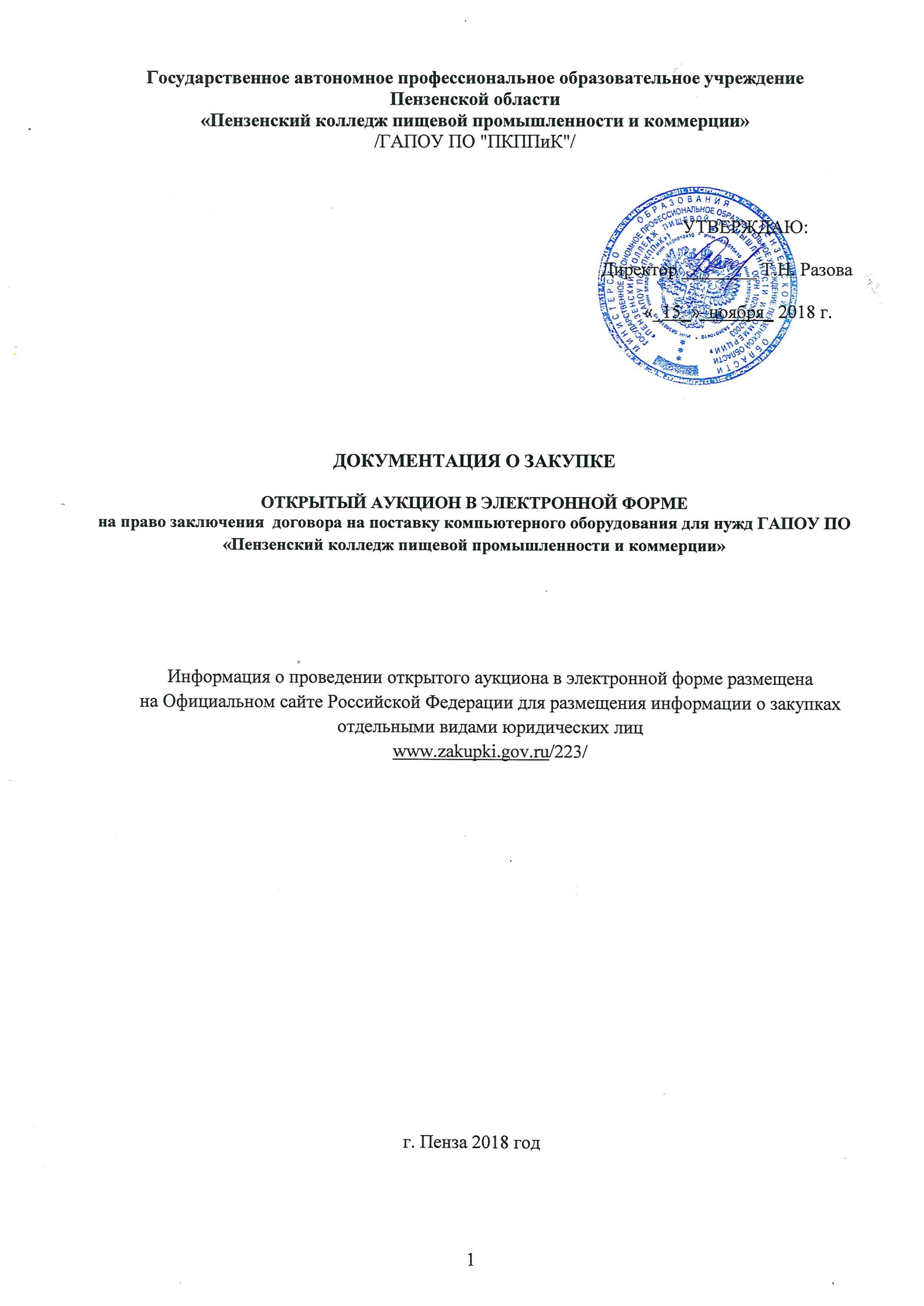 Пензенской области «Пензенский колледж пищевой промышленности и коммерции»/ГАПОУ ПО "ПКППиК"/                                                                                                                    УТВЕРЖДАЮ:Директор ________ Т.Н. Разова                                                                                                                 «_15_»  ноября_ 2018 г.ДОКУМЕНТАЦИЯ О ЗАКУПКЕОТКРЫТЫЙ АУКЦИОН В ЭЛЕКТРОННОЙ ФОРМЕна право заключения  договора на поставку компьютерного оборудования для нужд ГАПОУ ПО «Пензенский колледж пищевой промышленности и коммерции»г. Пенза 2018 годРАЗДЕЛ I. ТЕРМИНЫ И ОПРЕДЕЛЕНИЯЗакупка (процедура закупки) – процесс определения поставщика, с целью заключения с ним договора для удовлетворения потребностей Заказчика в товарах, работах, услугах.Заказчик - юридическое лицо – Государственное автономное профессиональное образовательное учреждение Пензенской области «Пензенский колледж пищевой промышленности и коммерции» (Сокращенное наименование ГАПОУ ПО «ПКППиК»), осуществляющее деятельность на территории РФ и проводящий закупки товаров, работ, услуг в соответствии с требованиями Федерального закона от 18.07.2011 №223-ФЗ «О закупках товаров, работ, услуг отдельными видами юридических лиц»,  в интересах и за счет средств которого осуществляются закупки.Единая информационная система (далее - ЕИС) - совокупность информации, содержащейся в базах данных, информационных технологий и технических средств, обеспечивающих формирование, обработку, хранение такой информации, а также ее предоставление с использованием официального сайта единой информационной системы в информационно-телекоммуникационной сети "Интернет" по адресу: www.zakupki.gov.ru;Сайт Заказчика - сайт ГАПОУ ПО «ПКППиК» в информационно-телекоммуникационной сети Интернет: https://www.commerce-college.ruЭлектронная торговая площадка (далее ЭТП) - сайт в информационно-телекоммуникационной «Интернет», на котором проводятся открытые закупки в электронной форме: www.roseltorg.ruОператор электронной площадки - юридическое лицо независимо от его организационно-правовой формы, формы собственности, места нахождения и места происхождения капитала или  физическое лицо в качестве индивидуального предпринимателя, государственная регистрация которых осуществлена в установленном порядке на территории Российской Федерации, которые владеют электронной площадкой, необходимыми для ее функционирования программно-аппаратными средствами и обеспечивают  проведение открытых аукционов в электронной форме. Оператор обеспечивает выполнение функций по подготовке, получению, анализу, обработке, предоставлению информации и проведению закупок на поставку товаров, выполнение работ, оказание услуг для нужд Заказчиков путем организации закупок в электронной форме.Электронный документ - документ, передаваемый по электронным каналам связи, подписанный электронной подписью, информация в котором представлена в электронно-цифровом формате, созданный и оформленный в порядке, предусмотренном Федеральным законом от 06.04.2011 № 63-ФЗ "Об электронной подписи" и принятыми в соответствии с ним иными нормативно-правовыми актами.Участник закупки - любое юридическое лицо независимо от его организационно-правовой формы, формы собственности, места нахождения и места происхождения капитала, за исключением юридического лица, местом регистрации которого является государство или территория, включенные в утверждаемый в соответствии с подпунктом 1 пункта 3 статьи 284 Налогового кодекса Российской Федерации перечень государств и территорий, предоставляющих льготный налоговый режим налогообложения и (или) не предусматривающих раскрытия и предоставления информации при проведении финансовых операций (офшорные зоны) в отношении юридических лиц (далее - офшорная компания), или любое физическое лицо, в том числе зарегистрированное в качестве индивидуального предпринимателя, принимающее участие в закупочной процедуре и удовлетворяющее требованиям Заказчика. Поставщик (подрядчик, исполнитель) - юридическое или физическое лицо, в том числе индивидуальный предприниматель, осуществляющее поставку товаров, выполнение работ, оказание услуг Заказчику.Комиссия по закупкам– коллегиальный орган, создаваемый Заказчиком для рассмотрения, оценки и сопоставления заявок на участие в конкурентных процедурах закупок и определения победителя закупки.Аукцион в электронной форме - способ закупки, победителем которой признается лицо, предложившее наиболее низкую цену договора или, если при проведении аукциона цена договора снижена до нуля и аукцион проводится на право заключить договор, наиболее высокую цену договора. Проведение аукциона в электронной форме обеспечивается оператором электронной площадки на сайте в сети "Интернет".Документация об аукционе в электронной форме (далее - документация об аукционе, документация) - комплект документов (в том числе проект договора), утверждаемый Заказчиком, содержащий полную информацию о предмете, условиях участия и правилах проведения закупки, правилах подготовки, оформления и подачи заявки участником закупки, правилах выбора поставщика (подрядчика, исполнителя), а также об условиях заключаемого по результатам закупки договора.Заявка участника закупки (далее - заявка на участие в аукционе, заявка) - комплект документов, содержащий предложение участника закупки, направленный Заказчику по форме и в порядке, установленном настоящей документацией об аукционе в электронной форме.Гражданско-правовой договор (договор) - договор, заключенный заказчиком в целях обеспечения своих нужд.Начальная (максимальная) цена договора - предельно допустимая цена договора, определяемая Заказчиком в настоящей документации об аукционе.Предмет аукциона - право на заключение договора на поставку товара, выполнение работ, оказание услуг для нужд заказчика.Лот - определенная извещением о закупке и документацией о закупке продукция, закупаемая по одному аукциону, обособленная заказчиком/организатором совместной закупки в отдельную закупку в целях рационального и эффективного расходования денежных средств и развития добросовестной конкуренции.Реестр недобросовестных поставщиков (подрядчиков, исполнителей) - реестр, формируемый из сведений об участниках проводимых закупок, уклонившихся от заключения договора, от представления обеспечения исполнения договора, если таковое требовалось документацией о закупке, а также из сведений о поставщиках (подрядчиках, исполнителях), договоры с которыми расторгнуты по решению суда или по соглашению сторон в связи с существенным нарушением ими условий договоров.В настоящей Документации об аукционе используются также иные термины и определения, не предусмотренные в настоящем перечне, подлежащие толкованию в соответствии с действующим законодательством Российской Федерации.РАЗДЕЛ II. ПРИГЛАШЕНИЕ К УЧАСТИЮ В АУКЦИОНЕ В ЭЛЕКТРОННОЙ ФОРМЕ Государственное автономное профессиональное образовательное учреждение Пензенской области «Пензенский колледж пищевой промышленности и коммерции»  приглашает к участию в открытом  аукционе в электронной форме, проводимом на сайте электронной торговой площадки АО «ЕЭТП» www.roseltorg.ru,  юридические лица независимо от организационно-правовой формы, формы собственности, места нахождения и места происхождения капитала, физические лица, в том числе индивидуальные предприниматели.На официальном сайте: www.zakupki.gov.ru и сайте электронной торговой площадки: www.roseltorg.ru публикуется извещение, аукционная документация и проект договора, все разъяснения, касающиеся настоящей документации об открытом аукционе в электронной форме, а также все изменения или дополнения документации об электронном аукционе, в случае возникновения таковых. Документация об электронном аукционе доступна для ознакомления на указанных сайтах без взимания платы. Предоставление аукционной документации до размещения на официальном сайте и электронной площадке извещения о проведении аукциона не допускается.РАЗДЕЛ III.ПОРЯДОК  ПРОВЕДЕНИЯ АУКЦИОНА В ЭЛЕКТРОННОЙ ФОРМЕОБЩИЕ СВЕДЕНИЯНастоящая документация подготовлена в соответствии с Федеральным законом от 18 июля 2011 года № 223-ФЗ «О закупках товаров, работ, услуг отдельными видами юридических лиц», Положением о закупке товаров, работ, услуг для нужд Государственного автономного профессионального образовательного учреждения Пензенской области «Пензенский колледж пищевой промышленности и коммерции», а также иными нормативными правовыми актами Российской Федерации, регулирующими  закупки.Настоящая документация размещена в открытом доступе (без взимания платы) на официальном сайте по адресу: www.zakupki.gov.ru Документация об аукционе раскрывает, конкретизирует и дополняет информацию, опубликованную в Извещении о проведение аукциона; в случае любых противоречий между ними документация об аукционе имеет приоритет. 1.3 Официальным источником информации об аукционной документации, включая изменения, дополнения к документации об аукционе, и разъяснения к документации об аукционе, информации о ходе и результатах аукциона является официальный сайт. Участники самостоятельно должны отслеживать размещенные на таком сайте разъяснения и изменения аукционной документации, информацию о принятых в ходе аукциона решениях аукционной комиссии и организатора аукциона.Участник закупки обязан изучить всю документацию об аукционе, включая изменения, дополнения и разъяснения к документации об аукционе. Неполное предоставление информации, запрашиваемой в документации об аукционе, или же предоставление заявки на участие в аукционе, не отвечающей всем требованиям документации об аукционе, приведет к отклонению заявки на участие в аукционе на этапе ее рассмотрения.Документация об аукционе размещается в электронном виде на официальном сайте и сайте ЭТП. Порядок получения настоящей документации на ЭТП определяется правилами данной ЭТП. При разрешении разногласий (в случае их возникновения) единая комиссия будет руководствоваться текстом документации об аукционе, размещенным на официальном сайте, сайте ЭТП, и не несет ответственности за содержание документации об аукционе, полученной участником закупки не в соответствии с порядком, предусмотренным данным пунктом 2. Разъяснение документации об аукционе2.1. Любой участник закупки вправе направить Заказчику запрос о разъяснении положений аукционной документации. В течение двух  рабочих дней со дня поступления указанного запроса Заказчик обязан направить в форме электронного документа разъяснения положений документации, если указанный запрос поступил к Заказчику не позднее, чем за 5 (пять) дней до дня окончания подачи заявок на участие в аукционе.           2.2. Разъяснения положений аукционной документации с указанием предмета запроса, но без указания участника закупки, от которого поступил запрос, размещаются Заказчиком не позднее 3 (трех) дней со дня принятия решения о предоставлении указанных разъяснений на сайте и  на электронной торговой площадке в соответствии с регламентом электронной площадки. Разъяснение положений документации не должно изменять ее суть3. Изменение документации об аукционе, отказ о проведения  аукционаЗаказчик по собственной инициативе или в соответствии с запросом участника процедуры закупки вправе принять решение о внесении изменений в аукционную документацию не позднее, чем за пять дней до даты окончания подачи заявок на участие в аукционе. Изменение предмета аукциона не допускается.            Не позднее трех рабочих дней со дня принятия решения о внесении изменений в аукционную документацию такие изменения размещаются Заказчиком в порядке, установленном для размещения извещения о проведение аукциона. При этом срок подачи заявок на участие в аукционе должен быть продлен так, чтобы со дня размещения в ЕИС и электронной площадке  внесенных изменений до даты окончания подачи заявок на участие в аукционе такой срок составлял не менее чем пятнадцать дней.Заказчик вправе отказаться от проведения аукциона не позднее, чем за 3 (три) дня до даты окончания срока подачи заявок. Решение об отказе от проведения аукциона в течение 1 (одного) рабочего дня со дня его принятия размещается на сайте и на электронной торговой площадке в соответствии с регламентом электронной площадки. Отказ от проведения закупки может быть по следующим основаниям: 1) Приостановление деятельности по предоставлению платных услуг на основании решения органов исполнительной власти, лицензирующих органов.2)Изменение потребности в предмете закупки на основании изменений регионального и федерального законодательства. В случае отказа Заказчика от проведения аукциона оператор электронной площадки направляет уведомление об отказе от проведения аукциона, участникам, подавшим заявки на участие в аукционе, в соответствии с регламентом электронной площадки. В случае, если установлено требование обеспечения заявки на участие в аукционе, денежные средства, внесенные в качестве обеспечения заявок на участие в аукционе, возвращаются оператором площадки участникам в порядке и сроки, установленные регламентом площадки. 4. Правила документооборота при проведении открытого аукциона в электронной форме 4.1.Все связанные с получением аккредитации и проведением аукциона в электронной форме документы и сведения направляются участником закупки, заказчиком и оператором электронной площадки в форме электронных документов.Документы и сведения, направляемые в форме электронных документов, должны быть подписаны электронной цифровой подписью лица, имеющего право действовать соответственно от имени участника закупки, заказчика.Наличие электронной цифровой подписи на электронных документах, направленных от имени участника закупки, заказчика, оператора ЭТП, означают подлинность таких документов и сведений.При размещении на сайте заказчиком извещения об отказе от проведения аукциона в электронной форме, изменений, внесенных в извещение и документацию об аукционе, разъяснений положений документации об аукционе оператор ЭТП направляет уведомление, в соответствии с регламентом ЭТП,  о таких извещениях, изменениях, разъяснениях всем участникам закупки, подавшим заявки на участие в аукционе, уведомление о разъяснениях положений документации лицу, направившему запрос.Участник закупки несет все расходы, связанные с подготовкой и подачей своей аукционной заявки, а заказчик не отвечает и не имеет обязательств по этим расходам независимо от результатов аукциона.В случае если заказчиком установлено требование обеспечения заявки на участие в аукционе, такое требование в равной мере распространяется на всех участников закупки. Размер обеспечения заявки на участие в аукционе указывается в «Информационной карте аукциона» настоящей документации. 5. Требования к участникам размещения заказа  1. Участником закупки может быть любое юридическое лицо или несколько юридических лиц, выступающих на стороне одного участника закупки, независимо от организационно-правовой формы, формы собственности, места нахождения и места происхождения капитала либо любое физическое лицо или несколько физических лиц, выступающих на стороне одного участника закупки, в том числе индивидуальный предприниматель или несколько индивидуальных предпринимателей, выступающих на стороне одного участника закупки, которые соответствуют требованиям, установленным Заказчиком в соответствии с настоящим Положением о закупке и закупочной документацией.  2.  Участник закупки должен соответствовать следующим требованиям:     а) предъявляемым в соответствии с законодательством Российской Федерации к участникам процедур закупки;б) не проведение ликвидации участника закупки - юридического лица и отсутствие решения арбитражного суда о признании участника закупки - юридического лица, индивидуального предпринимателя банкротом и об открытии конкурсного производства; в) не приостановление деятельности участника закупки в порядке, предусмотренном Кодексом Российской Федерации об административных правонарушениях, на день подачи заявки на участие в закупке;г) отсутствие у участника закупки задолженности по начисленным налогам, сборам и иным обязательным платежам в бюджеты любого уровня или государственные внебюджетные фонды за прошедший календарный год, размер которой превышает двадцать пять процентов балансовой стоимости активов участника закупки по данным бухгалтерской отчетности за последний завершенный отчетный период.   д) иным требованиям, установленным в документации или извещении процедуры закупки (см.п.22 Информационной карты).3. Заказчик вправе установить требование об отсутствии сведений об участнике закупки в реестре недобросовестных поставщиков, предусмотренном статьей 5 Федерального закона № 223-ФЗ от 18.07.2011г. «О закупках товаров, работ, услуг отдельными видами юридических лиц» и (или) в реестре недобросовестных поставщиков, предусмотренном Федеральным законом от 05.04.2013 N 44-ФЗ «О Контрактной системе в сфере закупок товаров, работ, услуг для обеспечения государственных и муниципальных нужд» (см.п.22 Информационной карты).	4. Заказчик вправе устанавливать дополнительные требования к участникам закупки, которые указываются в закупочной документации (см.п.22 Информационной карты).	5. Участник закупки должен обладать профессиональной компетентностью, техническими, кадровыми и финансовыми ресурсами, надежностью, опытом и репутацией, а также людскими ресурсами, необходимыми для исполнения договора, оборудованием и другими материальными возможностями, системами управления и охраны труда, необходимыми для исполнения договора на поставку продукции, если указанные требования содержатся в закупочной документации.При этом в закупочной документации устанавливаются четкие параметры определения и предельные показатели достаточности и необходимости обладания участниками указанными ресурсами и характеристиками для исполнения предполагаемого договора, позволяющие однозначно определить соответствие или несоответствие участника процедуры закупки установленным требованиям. 	6. Перечень основных документов, для подтверждения соответствия участника требованиям закупочной документации и представляемых участниками закупки в составе заявки:1) анкета, содержащая фирменное наименование (наименование), сведения об организационно-правовой форме, месте нахождения, почтовый адрес (для юридического лица), фамилию, имя, отчество, паспортные данные, сведения о месте жительства (для физического лица), ИНН, КПП, ОГРН, номер контактного телефона и другие установленные закупочной документацией сведения;2) документы, подтверждающие полномочия лица на осуществление действий от имени Участника:-  копия решения о назначении или об избрании и приказ о назначении физического лица на должность, в соответствии с которым такое физическое лицо (руководитель) обладает правом действовать от имени Участника без доверенности.-  В случае если от имени Участника действует иное лицо, также предоставляется доверенность (оригинал) на осуществление действий от имени Участника, заверенная печатью Участника и подписанная руководителем Участника или уполномоченным этим руководителем лицом, либо нотариально заверенная копия такой доверенности. В случае если указанная доверенность подписана лицом, уполномоченным руководителем Участника, заявка должна содержать также документ, подтверждающий полномочия такого лица.3) копии учредительных документов Участника, заверенные нотариально или заверенные печатью и подписью уполномоченного лица Участника (для юридических лиц), нотариально заверенную копию паспорта гражданина Российской Федерации (для физических лиц);4) полученную не ранее чем за шесть месяцев до дня размещения извещения о закупке оригинал или нотариально заверенную или заверенные печатью и подписью уполномоченного лица Участника (для юридических лиц) копию выписки из Единого государственного реестра юридических лиц (для юридического лица), выписки из Единого государственного реестра индивидуальных предпринимателей (для индивидуальных предпринимателей);5) иностранные участники закупки предоставляют надлежащим образом заверенный перевод на русский язык документов о государственной регистрации юридического лица или государственной регистрации физического лица в качестве индивидуального предпринимателя в соответствии с законодательством соответствующего государства (для иностранного лица), полученные не ранее чем за шесть месяцев до дня размещения на официальном сайте извещения о проведении  закупки;6) копии документов, подтверждающих соответствие участников требованиям, установленным в закупочной документации, в соответствии с п.2 ч.5 раздела 3 (в случае привлечения субпоставщиков, соисполнителей, субподрядчиков в отношении них также предоставляются копии документов, подтверждающих их соответствие пп. а)-д) п.2 ч.5 раздела 3);  7) копии бухгалтерского баланса вместе с отчетом о прибылях и убытках за последний завершенный финансовый год, предшествующий подаче Заявки, или копии налоговых деклараций по налогу, уплачиваемому в связи с применением упрощенной системы налогообложения, с отметкой налогового органа о приеме, за аналогичный период, в случае, если участник применяет упрощенную систему налогообложения, заверенные печатью и подписью уполномоченного лица Участника, в случае если данное требование установлено в документации;8) решение об одобрении или о совершении крупной сделки либо копия такого решения в случае, если требование о необходимости наличия такого решения для совершения крупной сделки установлено законодательством Российской Федерации, учредительными документами юридического лица.В случае, если для данного участника поставка товаров, выполнение работ, оказание услуг, являющиеся предметом договора, или внесение денежных средств в качестве обеспечения заявки на участие в процедуре закупки, обеспечения исполнения договора не являются крупной сделкой, участник процедуры закупки представляет соответствующее письмо;          9) документы (копии документов) и сведения, подтверждающие соответствие участников требованиям, установленным в закупочной документации, в соответствии с п.5 ч.5 раздела 3 настоящего раздела, если такие требования установлены в закупочной документации (см. п.23 Информационной карты);                10) иные документы предусмотренные извещением и (или) закупочной документацией, в том числе документ подтверждающий предоставление обеспечения заявки на участие в закупке и требования к форме и оформлению такого документа (см. п.23 Информационной карты);7. Заказчик не вправе предъявлять к участникам процедуры закупки, к закупаемой продукции и условиям исполнения договора требования, которые не указаны в закупочной документации, а также не вправе осуществлять оценку и сопоставление заявок участников процедуры закупки по критериям и в порядке, не предусмотренным закупочной документацией. 8. Требования, предъявляемые к участникам процедуры закупки, к закупаемой продукции, а также условиям исполнения договора, критерии и порядок оценки и сопоставления заявок участников процедуры закупки, установленные в документации, применяются в равной степени ко всем участникам процедуры закупки, к предлагаемой ими продукции и к условиям исполнения договора. 9. Не допускаются к участию в процедуре закупки поставщики (подрядчики, исполнители) в следующих случаях: 1)  непредставление документов, определенных закупочной документацией, а равно наличие в таких документах недостоверных сведений об участнике закупки (соисполнителях, субподрядчиках, субпоставщиках, если требования к предоставлению документов о соисполнителях (субподрядчиках, субпоставщиках) были установлены в закупочной документации) или о товарах, работах услугах на поставку, выполнение, оказание которых проводится закупка;2) несоответствия участника процедуры закупки (соисполнителей субподрядчиков, субпоставщиков, если требования к последним были установлены в закупочной документации), требованиям, установленным в закупочной документации;3) поданная участником закупки заявка не соответствуют требованиям закупочной документации, в том числе наличие в такой заявке предложения о цене договора, превышающего начальную (максимальную) цену договора, установленную в закупочной документации, несоответствие предложения о качественных технических характеристиках товара, работ, услуг, их безопасности, функциональным характеристикам (потребительским свойствам) товара, размеру, упаковке, отгрузке товара, результатам работ и иным показателям, установленным в закупочной документации; 4) невнесение денежных средств, в качестве  обеспечения заявки, в случае установления соответствующего требования в закупочной документации, непредставления документа или копии документа, подтверждающего внесение денежных средств в качестве обеспечения заявки;5) наличия сведений об участнике процедуры закупки в реестре недобросовестных поставщиков, если такое требование установлено в закупочной документации.10. При выявлении разночтений в заявке участника закупки действуют следующие правила:1)  при наличии разночтений между суммой, указанной словами, и суммой, указанной цифрами, преимущество имеет сумма, указанная словами; 2) при наличии разночтений между ценой, указанной в заявке и ценой, получаемой путем суммирования итоговых сумм по каждой строке, преимущество имеет итоговая цена, указанная в заявке; 3) при несоответствии результата произведения цены за единицу продукции и количества продукции исправление арифметической ошибки производится исходя из преимущества общей итоговой цены, указанной в заявке. 6. Подача заявок на участие в аукционе1. Заявка на участие в аукционе подается участником закупки, прошедшим аккредитацию/регистрацию на электронной площадке, в соответствии с  регламентом электронной площадки. 2. Заявка подается оператору электронной площадки в форме электронного документа в срок и по форме, установленной аукционной документацией, в соответствии с регламентом электронной площадки.3. Заявка на участие в аукционе должна содержать документы и сведения, установленные в аукционной документации.4. Заявка на участие в аукционе должна содержать:документы, предусмотренные п.6 ч. 5 раздела 3 настоящей документации;сведения о функциональных характеристиках (потребительских свойствах) и качественных характеристиках товара, о качестве работ, услуг. В случаях, предусмотренных аукционной документацией, также копии документов, подтверждающих соответствие товара, работ, услуг требованиям, установленным в соответствии с законодательством Российской Федерации, если в соответствии с законодательством Российской Федерации установлены требования к такому товару, работам, услугами ;документы, подтверждающие внесение денежных средств в качестве обеспечения заявки на участие в аукционе, в случае, если в аукционной документации содержится указание на требование обеспечения такой заявки (платежное поручение, подтверждающее перечисление денежных средств в качестве обеспечения заявки на участие в аукционе, или копия такого поручения);4)  иные документы предусмотренные извещением и (или) аукционной документацией, в т.ч. сведения о соисполнителях (субподрядчиках, субпоставщиках), привлекаемых к исполнению договора;5. Заявка на участие в аукционе может содержать эскиз, рисунок, чертеж, фотографию, иное изображение товара, образец (пробу) товара, на поставку которого проводится закупка.6. Участник процедуры закупки вправе подать только одну заявку на участие в аукционе в отношении каждого предмета аукциона (лота). В случае проведения аукциона по нескольким лотам заявка на участие в аукционе подается в отношении каждого лота отдельно. 7. Участник закупки вправе отозвать заявку на участие в аукционе  в любое время до момента окончания срока подачи заявок. Изменение заявок допускается путем отзыва предыдущей заявки и подачи новой заявки. В случае, если было установлено требование обеспечения заявки на участие в аукционе, оператор электронной площадки возвращает участнику закупки, отозвавшему заявку, денежные средства, перечисленные в качестве обеспечения заявки, в срок и в порядке, установленном регламентом электронной площадки.8. В случае если по окончании срока подачи заявок на участие в аукционе подана только одна заявка на участие в аукционе или не подана ни одна заявка на участие в аукционе, аукцион признается несостоявшимся. В случае если аукционной документацией  предусмотрено два и более лота, аукцион признается не состоявшимся только в отношении того лота, относительно которого подана только одна заявка на участие в аукционе или не подано ни одной заявки на участие в аукционе. 	9. В случае если по окончании срока подачи заявок на участие в аукционе подана только одна заявка на участие в аукционе, указанная заявка рассматривается в порядке, установленном ч. 8 Раздела 3 настоящей Документацией .В случае, если указанная заявка соответствует требованиям и условиям, предусмотренным аукционной документацией, Заказчик в течение трех рабочих дней со дня рассмотрения заявки на участие в аукционе вправе передать участнику процедуры закупки, подавшему единственную заявку на участие в аукционе, проект договора. При этом договор заключается с участником процедуры закупки, подавшим указанную заявку на условиях предусмотренных аукционной документацией и по цене, не превышающей начальную (максимальную) цену договора, указанную в извещении о проведении аукциона. Также Заказчик вправе провести с таким участником переговоры по снижению цены, и заключить договор по цене, согласованной в процессе проведения преддоговорных переговоров. Участник процедуры закупки, подавший указанную заявку, не вправе отказаться от заключения договора. 10. При непредставлении Заказчику участником процедуры закупки, с которым заключается договор, в срок, предусмотренный аукционной документацией, подписанного договора, а также обеспечения исполнения договора, в случае, если Заказчиком было установлено требование представления обеспечения исполнения договора до его заключения, в срок, предусмотренный аукционной документацией, такой участник процедуры закупки признается уклонившимся от заключения договора. В случае уклонения участника процедуры закупки от заключения договора денежные средства, внесенные в качестве обеспечения заявки на участие в аукционе, не возвращаются.7. Предоставление обеспечения заявок на участие в закупке и исполнения договоров1. Закупочной документацией  может быть предусмотрена обязанность предоставления обеспечения заявки на участие в закупочной процедуре (см. п.12 Информационной карты)2. Размер обеспечения заявки на участие в процедуре закупки не может превышать десять процентов начальной (максимальной) цены договора (цены лота). Обеспечение заявки предоставляется путем перечисления денежных средств в установленном размере на расчетный счет Заказчика. Обеспечение Заявки должно отвечать следующим требованиям:в качестве обеспечения Заявки используются только денежные средства;документом, подтверждающим внесение обеспечения Заявки, является платежное поручение, подтверждающее перечисление денежных средств, в качестве обеспечения заявки, или копия такого поручения;денежные средства должны поступить на счет Заказчика не позднее даты рассмотрения заявок участников закупки.Обеспечение заявки не возвращается в случае признания Победителя, Участника закупки уклонившимся от заключения договора, в том числе в случае непредставления Победителем закупки или Участником закупки обеспечения исполнения договора, если требование обеспечения исполнения договора установлено закупочной документацией.В случае, если закупка проводится по нескольким лотам, обеспечение заявки представляется отдельно в отношении каждого лота.3. Заказчик в закупочной документации  вправе установить требование об обеспечении исполнения договора, заключаемого по результатам проведения процедуры закупки, размер которого не может быть менее размера уплачиваемого аванса, а в случае, когда выплата аванса не предусмотрена закупочной документацией и проектом договора – не более 30% начальной (максимальной) цены договора (см. п.13 Информационной карты). Срок обеспечения исполнения договора должен составлять срок превышающий срок исполнения обязательств по договору поставщиком (подрядчиком, исполнителем) на 60 дней.4. Заказчик в закупочной документации  (проекте договора, содержащегося в документации) вправе также установить требование об обеспечении исполнения гарантийных обязательств, предусмотренных договором. (см.п.14 Информационной карты)5. Размер обеспечения, сроки, порядок внесения денежных средств, в качестве обеспечения заявки, реквизиты счета для перечисления денежных средств устанавливаются в закупочной документации.6. Обеспечение исполнения договора должно быть предоставлено участником процедуры закупки до заключения договора.Срок предоставления победителем процедуры закупки или иным участником, с которым заключается договор, в соответствии с условиями настоящего Положения, обеспечения исполнения договора должен быть установлен в закупочной документации. В случае, если закупочной документацией  установлено требование о предоставлении обеспечения исполнения договора до заключения договора и в срок, установленный закупочной документацией, победитель процедуры закупки или иной участник, с которым заключается договор, не предоставил обеспечение исполнения договора, такой участник (победитель) может быть признан  уклонившимся от заключения договора и Заказчик вправе заключить договор с участником закупки, предложившим лучшие условия после победителя.7. Обеспечение исполнения гарантийных обязательств, если это предусмотрено условиями договора, содержащимися в закупочной документации, может предоставляться после подписания сторонами по договору документа, подтверждающего выполнение контрагентом основных обязательств по договору (акта приема-передачи продукции).В случае установления требования о предоставлении обеспечения гарантийных обязательств закупочная документация  должна содержать: размер обеспечения гарантийных обязательств; срок предоставления участником обеспечения гарантийных обязательств, минимальный срок гарантийных обязательств. При этом проектом договора и договором, заключаемым по итогам процедуры закупки, должен быть предусмотрен порядок (перечень), дата начала и окончания гарантийных обязательств контрагента, обязанность контрагента предоставить обеспечение гарантийных обязательств, срок его предоставления, и ответственность контрагента за непредставление (несвоевременное предоставление) такого обеспечения.8. В случае если установлено требование обеспечения заявки на участие в процедуре закупки, Заказчик возвращает денежные средства, внесенные в качестве обеспечения заявок на участие в процедуре закупки, в течение пяти рабочих дней со дня:1)	принятия Заказчиком решения об отказе от проведения процедуры закупки участникам, подавшим заявки на участие в процедуре закупки;2)	поступления Заказчику уведомления об отзыве заявки на участие в процедуре закупки - участнику, подавшему заявку на участие в процедуре закупки;3)	получения заявок, поданных после дня окончания срока их приема;4)	подписания протокола подведения итогов процедуры участникам, подавшим заявки на участие и не допущенным к участию в процедуре закупки;5)	подписания протокола подведения итогов процедуры участникам процедур закупки, которые участвовали, но не стали победителями процедуры закупки, кроме участника, заявке на участие которого присвоен второй номер;6)	со дня заключения договора - победителю процедуры закупки;7)	со дня заключения договора - участнику процедуры закупки, заявке на участие которого присвоен второй номер.9. В случае уклонения победителя процедуры закупки от заключения договора денежные средства, внесенные в качестве обеспечения заявки на участие в процедуре закупки, не возвращаются и удерживаются в пользу Заказчика. 10. Обеспечение исполнения договора и обеспечение исполнения гарантийных обязательств может быть представлено в форме безотзывной банковской гарантии, выданной банком или иной кредитной организацией или передачи Заказчику в залог денежных средств. Банковская гарантия должна соответствовать требования ГК РФ и покрывать все случаи неисполнения либо ненадлежащего исполнения обязательств по договору и/или гарантийных обязательств.8. Рассмотрение заявок на участие в аукционе1. Комиссия рассматривает все поступившие заявки на участие в аукционе, на предмет их соответствия требованиям аукционной документации и осуществляет проверку соответствия участников процедуры закупки, а также соисполнителей (субподрядчиков, субпоставщиков), указанных в заявке участника требованиям, установленным настоящей аукционной документацией, если требования к соисполнителям (субподрядчикам, субпоставщикам) были установлены в аукционной документации. 2. Срок рассмотрения заявок на участие в аукционе не может превышать 5 (пяти) дней со дня окончания срока подачи заявок на участие в аукционе, если иной срок не установлен в аукционной документации.3. На основании результатов рассмотрения заявок на участие в аукционе Комиссией принимается решение о допуске к участию в аукционе участника процедуры закупки и о признании участника процедуры закупки, подавшего заявку на участие в аукционе, участником аукциона или об отказе в допуске такого участника процедуры закупки к участию в аукционе, а также оформляется протокол рассмотрения заявок на участие в аукционе, который ведется Комиссией и подписывается всеми присутствующими на заседании членами Комиссии и Заказчиком в день окончания рассмотрения заявок на участие в аукционе. 4. Протокол должен содержать следующие сведения:дата, время и место рассмотрения заявок;об участниках процедуры закупки, подавших заявки на участие в аукционе; о начальной (максимальной) цене договора;решение о допуске участника процедуры закупки к участию в аукционе и о признании его участником аукциона или об отказе в допуске участника процедуры закупки к участию в аукционе с обоснованием такого решения и с указанием статей настоящего Положения, которым не соответствует участник процедуры закупки, положений аукционной документации, которым не соответствует заявка на участие в аукционе этого участника процедуры закупки, положений такой заявки, не соответствующих требованиям аукционной документации;информацию о признании аукциона несостоявшимся в случае, если он был признан таковым с указанием причин признания аукциона несостоявшимся;объем, цена закупаемых товаров, работ, услуг и сроки исполнения договора;5. Протокол размещается Заказчиком не позднее 3 (трех) дней со дня его подписания в ЕИС и на электронной площадке, в соответствии с регламентом электронной площадки. 6. Решение об отказе в допуске принимается Комиссией в соответствии с п. 9 части 5 раздела 3 настоящей Документации.  Отказ в допуске к участию в аукционе по иным основаниям не допускается.7. В случае если на основании результатов рассмотрения заявок на участие в аукционе принято решение об отказе в допуске к участию в аукционе всех участников процедуры закупки, подавших заявки на участие в аукционе, или о допуске к участию в аукционе и признании участником аукциона только одного участника процедуры закупки, подавшего заявку на участие в аукционе, аукцион признается несостоявшимся. 8. В случае если аукционной документацией  предусмотрено два и более лота, аукцион признается несостоявшимся только в отношении того лота, решение об отказе в допуске к участию в котором принято относительно всех участников процедуры закупки, подавших заявки на участие в аукционе в отношении этого лота, или решение о допуске к участию в котором и признании участником аукциона принято относительно только одного участника процедуры закупки, подавшего заявку на участие в аукционе в отношении этого лота. 9. В случае если аукцион признан несостоявшимся и только один участник процедуры закупки, подавший заявку на участие в аукционе, признан участником аукциона, Заказчик в течение трех рабочих дней со дня подписания протокола рассмотрения заявок на участие в аукционе вправе передать такому участнику аукциона проект договора. При этом договор заключается с участником процедуры закупки, подавшим указанную заявку на условиях предусмотренных аукционной документацией и по цене, не превышающей начальную (максимальную) цену договора, указанную в извещении о проведении аукциона. Также Заказчик вправе провести с таким участником переговоры по снижению цены, и заключить договор по цене, согласованной в процессе проведения преддоговорных переговоров. Участник процедуры закупки, подавший указанную заявку, не вправе отказаться от заключения договора. 10. При непредставлении Заказчику участником процедуры закупки, с которым заключается договор, в срок, предусмотренный аукционной документацией, подписанного договора, а также обеспечения исполнения договора, в случае, если Заказчиком было установлено требование представления обеспечения исполнения договора до его заключения, в срок, предусмотренный закупочной документацией, такой участник процедуры закупки признается уклонившимся от заключения договора. В случае уклонения участника процедуры закупки от заключения договора денежные средства, внесенные в качестве обеспечения заявки на участие в аукционе, не возвращаются.9. Порядок проведения аукциона 1. В аукционе могут участвовать только участники процедуры закупки, признанные участниками аукциона.2. Аукцион проводится на электронной площадке в день, указанный в извещении и аукционной документации. Время начала проведения аукциона устанавливается, в соответствии с регламентом электронной площадки.3. В аукционе имеют право участвовать только участники, допущенные Заказчиком к участию в аукционе. С момента начала аукциона участники имеют возможность делать ценовые предложения, предусматривающие понижение текущего ценового предложения на величину, равную шагу понижения. Шаг снижения цены определяется Заказчиком в аукционной документации.4. При проведении аукциона устанавливается время приема предложений участников аукциона о цене договора согласно регламента работы электронной торговой площадки, на которой проводится аукцион в электронной форме.5. Победителем аукциона признается лицо, предложившее наиболее низкую цену договора или, если при проведении аукциона цена договора снижена до нуля и аукцион проводится на право заключить договор, наиболее высокую цену договора.6. По итогам аукциона в день окончания аукциона формируется протокол аукциона в соответствии с регламентом электронной площадки. Указанный протокол подписывается членами Комиссии и Заказчиком и размещается в ЕИС и электронной площадке в соответствии с регламентом электронной площадки, но не позднее 3-х дней со дня подписания указанного протокола. 7. Протокол аукциона должен содержать следующие сведения:дата, время начала и окончания аукциона и адрес электронной площадки;начальная (максимальная) цена договора;участники аукциона;последнее и предпоследнее ценовое предложение;наименование и место нахождения (для юридического лица), фамилия, имя, отчество, место жительства (для физического лица) победителя аукциона и участника, который сделал предпоследнее ценовое предложение;объем, цена закупаемых товаров, работ, услуг и сроки исполнения договора;8. Аукцион признается несостоявшимся в случае, если в аукционе не принял участие ни один участник или принял участие один участник аукциона. В случае признания аукциона несостоявшимся в протокол, указанный в настоящей статье вносятся соответствующие сведения. В случае признания аукциона несостоявшимся Заказчик может принять решение о проведении повторного аукциона, либо решение о выборе иного способа закупки.9. В соответствии с регламентом площадки Заказчик может также разместить протокол подведения итогов аукциона, который подписывается всеми членами Комиссии и Заказчиком в течение дня, следующего за днем проведения аукциона, и размещается в ЕИС и электронной площадке (при необходимости) в соответствии с регламентом электронной площадки, но не позднее 3-х дней со дня подписания указанного протокола.10. Подписание договора по результатам аукциона          1. По итогам аукциона заключается договор на условиях указанных в извещении и аукционной документации по цене, предложенной победителем аукциона. 2. Победитель обязан подписать и передать Заказчику договор в течение пяти дней со дня его получения, если иное не предусмотрено документацией об аукционе.3. Договор может быть заключен не ранее чем через 10 (десять) дней и не позднее чем через 20 (двадцать) дней со дня размещения в ЕИС протокола аукциона (протокола подведения итогов аукциона) (протокола рассмотрения заявок при признании аукциона несостоявшимся). 4. В случае если на участие в аукционе поступила одна заявка, или только один участник был допущен к участию в аукционе, аукцион признается несостоявшимся. В указанном случае, договор заключается с единственным участником аукциона, на условиях указанных в извещение и аукционной документации по цене, не превышающей начальной (максимальной) цены договора.5. В случае если победитель аукциона или участник аукциона, заявке на участие, в аукционе которого присвоен второй номер, в срок, предусмотренный аукционной документацией, не представил Заказчику подписанный договор, а также обеспечение исполнения договора в случае, если Заказчиком было установлено требование обеспечения исполнения договора, победитель аукциона или участник аукциона, заявке на участие в аукционе которого присвоен второй номер, признается уклонившимся от заключения договора.6. В случае если победитель аукциона признан уклонившимся от заключения договора, Заказчик вправе обратиться в суд с иском о требовании о понуждении победителя аукциона заключить договор, а также о возмещении убытков, причиненных уклонением от заключения договора, либо заключить договор с участником аукциона, заявке на участие в аукционе которого присвоен второй номер.  7. В случае уклонения участника аукциона, занявшего следующее место в итоговом ранжировании после победителя аукциона, от заключения договора Заказчик вправе обратиться в суд с иском о требовании о понуждении такого участника заключить договор, а также о возмещении убытков, причиненных уклонением от заключения договора. 8. В случае признания аукциона несостоявшимся п. 8 ч. 6 раздела 3  и п.7 ч. 8 раздела 3  настоящей Документации договор заключается на условиях, предусмотренных аукционной документацией и по цене, не превышающей начальную (максимальную) цену договора, указанную в извещении о проведении аукциона. Также Заказчик вправе провести с таким участником переговоры по снижению цены, и заключить договор по цене, согласованной в процессе проведения преддоговорных переговоров.9. В случае если Заказчиком было установлено требование обеспечения исполнения договора, договор заключается только после предоставления участником аукциона, с которым заключается договор, обеспечения исполнения договора, в размере указанном в аукционной документации. Способ обеспечения исполнения договора из перечисленных в настоящем Положении способов определяется в аукционной документации. 11. Последствия признания аукциона несостоявшимся1. В случае, если аукцион признан несостоявшимся и договор не заключен, Заказчик вправе объявить о проведении повторного аукциона либо заключить договор с единственным поставщиком (исполнителем, подрядчиком) на условиях, предусмотренных документацией об аукционе, при этом цена заключенного договора не должна превышать начальную (максимальную) цену договора (цену лота), указанную в извещении о проведении аукциона. Также Заказчик вправе провести с таким участником переговоры по снижению цены, без изменения иных условий договора и заключить договор по цене, согласованной в процессе проведения преддоговорных переговоров.2. В случае объявления о проведении повторного аукциона Заказчик вправе изменить условия аукциона..Раздел IV. ИНФОРМАЦИОННАЯ КАРТА АУКЦИОНАРАЗДЕЛ V. ОБРАЗЦЫ ФОРМ ДОКУМЕНТОВ, ВКЛЮЧАЕМЫХ В ЗАЯВКУ НА УЧАСТИЕ В ОТКРЫТОМ АУКЦИОНЕ В ЭЛЕКТРОННОЙ ФОРМЕФорма 1Анкета ________________ (наименование Исполнителя)                Форма 2Предложение о конкретных показателях, предлагаемых к поставке товаров Инструкция по заполнению таблицы:В столбце № 2 указывается наименование предлагаемого к поставке товара с указанием товарного знака (его словесного обозначения) (при его наличии);В столбце № 3 указывается страна происхождения товара;В столбце № 4 технические, функциональные (потребительские) и качественные характеристики предлагаемого к поставке товара в соответствии с  Разделом VI данной Документации;В столбце № 5 указывается единица измерения предлагаемого к поставке товара.Участник закупки вправе оформить предложение о конкретных показателях товара в соответствии с настоящим разделом Документации или по своему усмотрению, но в соответствии с требованиями данной Документации. Участник закупки вправе предложить несколько наименований товара (материала), соответствующих требованиям Документации, по каждой позиции. В этом случае Участник аукциона должен дополнительно указать количество каждого предлагаемого к поставке Товара (материала) в данной позиции, иначе заявка такого Участника закупки будет признана не конкретной и не соответствующей требованиям Документации.РАЗДЕЛ VI. ТЕХНИЧЕСКОЕ ЗАДАНИЕПоставляемый товар должен быть новым, невосстановленным, ранее не бывшим в эксплуатации, не должен иметь дефектов, связанных с материалами и/или работой по их изготовлению, либо проявляющихся в результате действия или упущения производителя и/или упущения Поставщика. Поставляемые товары должны быть пригодны для целей, которых товары данной группы используются. Не допускается поставка выставочных и/или опытных образцов товара. Корпуса поставляемых товаров не должны иметь потертостей, царапин, сколов и следов вскрытия. Каждая единицы поставляемого товара должна иметь руководство пользователя (инструкцию по эксплуатации, техническое описание), которое должно быть на русском языке, а так же техническую документацию, выполненную на русском языке.Поставляемый товар должен быть заводской сборки, произведенный не ранее 2018 года, серийный номер должен быть указан в системе ввода-вывода и должен совпадать с серийным номером нанесенным на корпус и упаковку системного блока, и соответствовать, или превышать технические характеристики товара, указанные в п.1 настоящего Технического задания.Товары должны соответствовать требованиям, установленным ГОСТ и СанПин для данных видов товаров.Выполнение необходимых работ по восстановлению оборудования. Бесплатная замена неисправленных компонентов: - поставляемое сетевое оборудование, прописанное в техническом задании должно быть совместимо между собой;- на товар должна быть предоставлена гарантия производителя на срок не менее 36 месяцев с момента запуск оборудования.Продолжительность гарантийного обслуживания Поставщиком должна составлять не менее 36 месяцев с момента запуска оборудования. Так же закупаемые товары должны соответствовать следующим требованиям законодательства РФ и Заказчика:-  поставляемый товар должен соответствовать ГОСТам и ТУ, что должно быть подтверждено соответствующими документами. Товар должен иметь гарантийный срок эксплуатации;- товар должен поставляться с приложением документов, подтверждающих качество товара (паспорт, сертификаты);- товар должен отвечать требованиям санитарно-эпидемиологических норм;- на товаре не должно быть следов механических повреждений, а так же иных несоответствий  официальному описанию поставляемого товара;- товар поставляется Поставщиком в оригинальной заводской упаковке, которая должна обеспечить его сохранность, товарный вид, предохранять от всякого рода повреждений при транспортировке;- Товар должен сопровождаться паспортом, описаниями, драйверами и инструкциями по эксплуатации на русском языке.Количество закупаемых товаров:РАЗДЕЛ VII. РАСЧЕТ НАЧАЛЬНОЙ (МАКСИМАЛЬНОЙ) ЦЕНЫ ДОГОВОРАна поставку компьютерного оборудования для нужд ГАПОУ ПО «пензенский колледж пищевой промышленности и коммерции»РАЗДЕЛ VIII. ПРОЕКТ ДОГОВОРАДоговор № на поставку компьютерного оборудования для нужд ГАПОУ ПО «Пензенский колледж пищевой промышленности и коммерции»г. Пенза                                                                                                                              «___»_______2018 г.Государственное автономное профессиональное образовательное учреждение Пензенской области «Пензенский колледж пищевой промышленности и коммерции» (ГАПОУ ПО «Пензенский колледж пищевой промышленности и коммерции»), именуемое в дальнейшем «Заказчик», в лице директора Разовой Татьяны Николаевны, действующего на основании Устава, с одной стороны, и___________, именуемое в дальнейшем «Поставщик», в лице___________, действующего на основании_______, с другой стороны, вместе именуемые «Стороны», с соблюдением требований Гражданского кодекса Российской Федерации, Федерального закона от 18 июля 2011 г. № 223-ФЗ «О закупках товаров, работ, услуг отдельными видами юридических лиц», Положения «О закупках товаров, работ, услуг для нужд ГАПОУ ПО «ПКППиК»» заключили настоящий договор на основании   протокола проведения аукциона в электронной форме «**» *** 2018 года  № _____ о нижеследующем:1. Предмет Договора1.1. Предметом Договора является: Поставка компьютерного оборудования (далее – Товар). 1.2. Заказчик поручает, а Поставщик принимает на себя обязательство по поставке Товара ГАПОУ ПО «ПКППиК» по количеству, качеству и комплектности согласно Приложению № 1 к  настоящему договору, являющимся его неотъемлемой частью.2. Порядок и сроки поставки Товара2.1. Место доставки поставляемого Товара – ГАПОУ ПО «ПКППиК», 440039, г. Пенза, проспект Победы, 3. Условия поставки: Товар поставляется на основании Технического задания, Приложения № 1. Поставка осуществляется силами и средствами поставщика. Выбор транспорта остается за поставщиком, при поставке товара необходимо предоставление сертификатов соответствия в соответствии с требованиями, установленными на данном рынке товаров.2.2. Поставщик несет ответственность за сохранность Товара при его транспортировке, доставке до указанного адреса. 2.3. После передачи Товара Поставщик передает Заказчику товарную накладную на Товар и другие обязательные документы (счета-фактуры, счета и т.д.).2.4. Срок поставки Товара – Товар поставляется на склад Заказчика в течение  5 (пяти) календарных дней с момента  заключения договора.2.5. Товар должен быть в упаковке производителя, обеспечивающей сохранность при транспортировке от физического и атмосферно-климатического воздействия.  Упаковка не должна содержать вскрытий, вмятин, порезов. Отгрузка Товара осуществляется силами и средствами Поставщика.   3.  Цена договора и порядок оплаты3.1.	Цена настоящего Договора составляет ________ (прописью) руб. ______ коп.,  в том числе НДС __ рублей ___ копеек, в соответствии с Приложением № 1 к настоящему договору, являющимся его неотъемлемой частью.3.2.	Цена Договора включает в себя: собственно стоимость товара, все виды налогов, таможенные пошлины, сборы, страхование и другие обязательные платежи, расходы на доставку, разгрузку, гарантию производителя, гарантия поставщика, техническую и информационную поддержку оборудования в период гарантийного срока, выполнение необходимых работ по восстановлению оборудования, замена неисправных компонентов, а также другие расходы, связанные с надлежащим исполнением Поставщиком настоящего договора.3.3. Оплата товара производится в рублях  после фактической поставки товара на склад Заказчика на основании надлежаще оформленных и подписанных обеими Сторонами товарных накладных, счет -фактуры и счета на оплату в течение 14 (четырнадцати) календарных дней.3.4. Обязательства заказчика по оплате считаются исполненными в момент поступления денежных средств на расчётный счёт Поставщика.4. Обязанности заказчикаДля выполнения Поставщиком поставки Товара, предусмотренного настоящим договором, заказчик обязуется:4.1. Осуществлять контроль за поставкой Товара (качеством, стоимостью и сроком поставки) в соответствии с условиями настоящего договора и требованиями нормативных документов.4.2. Осуществить приемку Товара на соответствие его комплектности и качества, установленного в договоре. 4.3. Товар, являющийся предметом настоящего договора, принимается получателями по количеству, качеству и номенклатуре в порядке, предусмотренном «Инструкцией о порядке приемки продукции производственно-технического назначения и товаров народного потребления по количеству», утвержденной постановлением Госарбитража СССР от 15.06.1965 № П-6 (с изменениями и дополнениями) и «Инструкцией о порядке приемки продукции производственно-технического назначения и товаров народного потребления по качеству», утвержденной постановлением Госарбитража СССР от 25.04.1966 № П-7 (с изменениями и дополнениями).4.4. Осуществлять расчеты с Поставщиком в порядке, предусмотренном в разделе 3 настоящего договора.4.5. В случае выявления заказчиком некомплектности поставляемого Поставщиком Товара при приемке, заказчик обязан поставить об этом в известность Поставщика для составления соответствующего акта. 5. Обязанности ПоставщикаДля реализации предмета настоящего договора Поставщик обязуется:5.1. Поставить Товар в срок, по цене, предусмотренной настоящим договором, приложением к нему.  5.2. После приемки Товара по качеству и комплектности заказчик и Поставщик подписывают товарную накладную. Право собственности на Товар возникает у заказчика с момента подписания товарной накладной на Товар. 5.3. Поставщик несет ответственность за сохранность указанного Товара до момента подписания товарной накладной. В случае его утраты или  повреждения по вине Поставщика он восстанавливает его за свой счет в указанные договором сроки.Поставщик обязан доукомплектовать Товар в 10-дневный срок с момента составления акта. Выявленные дефекты продукции Поставщик обязан в срок, согласованный с заказчиком, устранить или заменить Товар без дополнительной оплаты в пределах договорной цены.5.4. Нести ответственность за риск случайного уничтожения и/или повреждения Товара до даты подписания товарной накладной на Товар, кроме случаев, связанных с обстоятельствами непреодолимой силы.6. Обстоятельства непреодолимой силы6.1. Стороны освобождаются от ответственности за частичное или полное неисполнение обязательств по настоящему договору, если оно явилось следствием действия обстоятельств непреодолимой силы, то есть чрезвычайных и непредотвратимых при данных условиях обстоятельств: стихийных природных явлений (землетрясений, наводнений и т.д.), действия объективных внешних факторов (военные действия, запретительные акты государственных органов и т.п.), на время действия этих обстоятельств, если эти обстоятельства непосредственно повлияли на исполнение настоящего договора.6.2. Если, по мнению Сторон, поставка Товара может быть продолжена в порядке, действовавшем согласно настоящему договору до начала действия обстоятельств непреодолимой силы, то срок исполнения обязательств по настоящему договору продлевается соразмерно времени, в течение которого действовали обстоятельства непреодолимой силы и их последствия.7. Гарантии7.1. Поставщик настоящим гарантирует, что товары, поставленные в рамках настоящего договора, являются новыми, неиспользованными, серийно выпускаемыми моделями, отражающими все последние модификации конструкций и материалов. Поставщик далее гарантирует, что товары, поставленные по настоящему договору, не будут иметь дефектов, связанных с конструкцией, материалами или функционированием, при использовании в соответствии с установленными правилами эксплуатации.7.2.На товар должна быть предоставлена гарантия производителя на срок не менее 36  месяцев с момента запуска оборудования. Продолжительность гарантийного обслуживания поставщиком должна составлять не менее 36 месяцев с момента запуска оборудования. Поставщик в течение гарантийного срока обеспечивает техническую и информационную поддержку оборудования. Поставщик гарантирует, что товары, поставленные в рамках настоящего договора, являются новыми, неиспользованными, серийно выпускаемыми моделями, отражающими все последние модификации конструкций и материалов. Поставщик далее гарантирует, что товары, поставленные по настоящему договору, не будут иметь дефектов, связанных с конструкцией, материалами или функционированием, при использовании в соответствии с установленными правилами эксплуатации.7.3. Если в период гарантийного срока обнаружены дефекты, препятствующие нормальной эксплуатации Товара, возникшие по вине  Поставщика, то он обязан устранить их за свой счет.8. Ответственность сторон8.1. Стороны несут ответственность за неисполнение либо за ненадлежащее исполнение принятых на себя по настоящему договору обязательств, в соответствии с действующим законодательством Российской Федерации и условиями настоящего договора.8.2. В случае просрочки исполнения Поставщиком обязательств, предусмотренных договором, заказчик вправе потребовать уплату неустойки. Неустойка начисляется за каждый день просрочки исполнения обязательств, предусмотренных договором, начиная со дня, следующего после дня истечения установленного договором срока исполнения обязательств. Размер такой неустойки устанавливается договором в размере одной трехсотой действующей на день уплаты неустойки ставки рефинансирования Центрального банка Российской Федерации от цены договора. Поставщик освобождается от уплаты неустойки, если докажет, что просрочка исполнения указанного обязательства произошла вследствие непреодолимой силы или по вине заказчика.8.3. В случае просрочки исполнения Заказчиком обязательств, предусмотренных договором, Поставщик вправе потребовать уплату неустойки. Неустойка начисляется за каждый день просрочки исполнения обязательств, предусмотренных договором, начиная со дня, следующего после дня истечения установленного договором срока исполнения обязательств. Размер такой неустойки устанавливается договором в размере одной трехсотой действующей на день уплаты неустойки ставки рефинансирования Центрального банка Российской Федерации от цены договора. Заказчик освобождается от уплаты неустойки, если докажет, что просрочка исполнения указанного обязательства произошла вследствие непреодолимой силы или по вине Поставщика.9. Разрешение споров между Сторонами9.1. Все споры и разногласия, возникшие в связи с исполнением настоящего договора (его изменение, расторжение или признание недействительным) Стороны будут стремиться решить путем переговоров, а достигнутые договоренности оформлять в виде дополнительных соглашений, протоколов или иных документов, подписанных сторонами и скрепленных печатями в соответствии с действующим законодательством Российской Федерации.9.2. В случае недостижения взаимного согласия, споры по настоящему договору передаются на разрешение в Арбитражный суд Пензенской области.10. Срок действия и порядок расторжения договора10.1. Настоящий договор вступает в силу с даты заключения и действует до полного исполнения Сторонами своих обязательств по настоящему договору или расторжения договора в порядке и на условиях, предусмотренных настоящим договором. После заключения настоящего договора все прежние договоренности, переписка и переговоры между Сторонами, относящиеся к предмету настоящего договора, теряют силу. 10.2. Досрочное  расторжение настоящего договора возможно:-  по соглашению сторон;- по решению суда по основаниям, предусмотренным действующим законодательством Российской  Федерации. 10.3. При расторжении договора по любым основаниям Заказчик обязан:- принять Товар, фактически поставленный Поставщиком, с надлежащим качеством на момент расторжения настоящего договора;- в течение трех рабочих дней после получения товара от Поставщика подписать товарную накладную на Товар  или дать мотивированный отказ;- в течение 30 дней с момента оформления указанных документов оплатить фактически поставленный Поставщиком  Товар.10.4. Договор считается расторгнутым только при условии полного урегулирования Сторонами материальных и финансовых претензий по выполненным до момента расторжения договора обязательствам.11. Особые условия11.1. Стороны обязуются не разглашать, не передавать и не делать каким-либо еще способом доступными третьим лицам сведения, содержащиеся в документах, имеющих отношение к взаимоотношениям Сторон в рамках настоящего договора, иначе как с письменного согласия Сторон.11.2. Любое уведомление по настоящему договору дается в письменной форме в виде факсимильного сообщения, письма по электронной почте или отправляется заказным письмом получателю по его адресу, указанному в разделе 12 «Адреса и платежные реквизиты Сторон».Все сообщения, переданные по смыслу настоящего пункта, считаются полученными Стороной, в адрес которой они направлены, в случае отправки почтой – в день фактического получения, подтвержденного отметкой почты, иными, поименованными в данном пункте способами, - в день отправки.11.3. Настоящий договор составлен в двух экземплярах, имеющих одинаковую юридическую силу, по договору для каждой из Сторон.12. Адреса и платежные реквизиты сторон.Приложение №1 к проекту договораот « ___ » ________ 2018г. №___________Спецификация ТовараПриложение № 1 к документации открытого аукциона в электронной форме(фирменный бланк участника закупки)Согласие субъекта персональных данных на обработку его персональных данныхПодтверждение участника закупочной процедуры наличия согласия на обработку персональных данных и направления уведомлений об осуществлении обработки персональных данныхНастоящим _____________________________________________________,(наименование участника)Адрес местонахождения (юридический адрес): ___________________________________________,Фактический адрес: _________________________________________________________________,Свидетельство о регистрации: _________________________________________________________(наименование документа, сведения о дате выдачи документа и выдавшем его органе)в соответствии с Федеральным законом РФ от 27.07.2006 № 152-ФЗ «О персональных данных» (далее – Закон 152-ФЗ), подтверждает получение им в целях участия в закупочных процедурах всех требуемых в соответствии с действующим законодательством Российской Федерации (в том числе о персональных данных) согласий на передачу и обработку персональных данных субъектов персональных данных, упомянутых в любой из частей заявки на участие в запросе открытого аукциона в электронной форме на [указывается предмет закупки], а также направление в адрес таких субъектов персональных данных уведомлений об осуществлении обработки их персональных данных в ГАПОУ ПО "ПКППиК", зарегистрированного по адресу: г. Пенза, проспект Победы, 3, т.е. на совершение действий, предусмотренных п.3 ст.3. Закон 152- ФЗ.Перечень действий с персональными данными, в отношении которых получено согласие субъекта персональных данных и направлено уведомление об осуществлении ГАПОУ ПО "ПКППиК", обработки их персональных данных, включает: фамилия, имя, отчество, дата и место рождения; паспортные данные; сведения об образовании (с указанием учебных заведений); сведения о трудовой деятельности с указанием наименования организации и занимаемой должности (в том числе по совместительству); сведения об участии (членстве) в органах управление иных юридических лиц; биографические данные, фотография, контактная информация, собственноручная подпись, иные персональные данные, упомянутые в любой из частей заявки на участие в запросе открытого аукциона в электронной форме на [указывается предмет закупки].Перечень действий с персональными данными, в отношении которых получены согласия субъектов персональных данных, упомянутых в любой из частей заявки на участие в запросе  открытого аукциона в электронной форме на [указывается предмет закупки], включает: обработку (включая сбор, систематизацию, накопление, хранение, уточнение (обновление, изменение), использование, обезличивание, блокирование, уничтожение персональных данных), при этом общее описание вышеуказанных способов обработки данных приведено в Законе 152-ФЗ, а также на передачу такой информации третьим лицам, в случаях, установленных действующим законодательством, и в случаях, когда ГАПОУ ПО "ПКППиК" выступает для третьих лиц, которым передаются персональные данные, организатором закупки.Условием прекращения обработки персональных данных является получение [указывается наименование участника] письменного уведомления об отзыве согласия на обработку персональных данных.Настоящее подтверждение действует со дня его подписания в течение ____ лет (либо до дня его отзыва субъектом персональных данных в письменной форме)."___"_____________ 201__г.____________________ (__________________)                      МППриложение № 2 к документации открытого аукциона в электронной формеРекомендуемая форма Декларации соответствия участника закупки требованиям, установленным подраздела 2.3. документации об открытом аукционе в электронной формеУчастник  электронного аукциона ________________________________________ декларирует                                                (наименование участника закупки)Заказчику, что на дату подачи заявки на участие в электронном аукционе на право заключения договора _______________________________________________________________________________ (наименование объекта закупки)Участник закупки/уполномоченный представитель _____________________ _______________________ (подпись)М.П.(при наличии)Приложение № 3 к документации открытого аукциона в электронной формеОформить на бланке участника закупки с указанием даты и исходящего номераРекомендуемая форма запроса разъяснений документации о закупкеЗаказчику / Организатору закупки(выбрать нужное)Уважаемые господа!Просим Вас разъяснить следующие положения документации о закупке:Ответ на запрос просим направлять по адресу: _________________________________________ (место нахождения юридического (физического) лица, направившего запрос или иной почтовый адрес, по которому следует направлять разъяснения)Директор (руководитель или уполномоченный представитель) ________________ (ФИО)(подпись)М.П.Информация о проведении открытого аукциона в электронной форме размещенана Официальном сайте Российской Федерации для размещения информации о закупкахотдельными видами юридических лицwww.zakupki.gov.ru/223/  1.Заказчик Государственное автономное профессиональное образовательное учреждение Пензенской области «Пензенский колледж пищевой промышленности и коммерции»2Место нахождения Заказчика, контактная информация440039, г. Пенза, проспект Победы, 3Телефон: 8 (8412)422069Контактное лицо: Шачина Наталья Сергеевна3Форма торгов Открытый аукцион в электронной форме  4Предмет договораПоставка компьютерного оборудования для нужд ГАПОУ ПО «Пензенский колледж пищевой промышленности и коммерции»5Адрес электронной площадки в сети Интернетwww.roseltorg.ru6Начальная (максимальная) цена договора Начальная (максимальная цена договора (цена лота) определяется и обосновывается посредствам применения метода сопоставимых рыночных цен (анализ рынка) и составляет:613284,00 (Шестьсот тринадцать тысяч двести восемьдесят четыре) руб. 00 коп 7Валюта аукционаРубль Российской Федерации.8 Источник финансированияза счет средств бюджета Пензенской области9Место поставки товара, выполнения работ, оказания услуг.г. Пенза, проспект Победы, 310Условия и срок поставки товара, выполнение работ оказания услуг. Поставка товара осуществляется в полном соответствии РФ со стандартами и иными действующими на территории РФ нормативно-правовыми актами. На основании технического задания, определенного в разделе VI «Техническое задание» Документации о закупке и проекте договора раздел VIII «Проект договора» настоящей Документации.Срок поставки товара составляет 5 (пять) дней с момента заключения договора11Форма, сроки и порядок оплатыФорма оплаты: безналичная, путем перечисления денежных средств на расчетный счет Поставщика.Оплата производится в рублях после фактической поставки товара Заказчику на основании надлежаще оформленных и подписанных обеими Сторонами товарных накладных, счет-фактуры и счета на оплату в течение 14 (четырнадцати) банковских дней.12Обеспечение заявки на участие в аукционе:Не установлено13Обеспечение исполнения договора на поставку товара (оказание услуг, выполнение работ):Не установлено13.1Реквизиты для внесения денежных средств в качестве обеспечения Договора-14Обеспечение исполнения гарантийных обязательствНе установлено15 В соответствии с Разделом  VI «Техническое задание» и разделе VIII «Проект договора» настоящей Документации.16Срок подачи заявок на участие в  аукционеДата окончания срока подачи заявокс «17» ноября  2018 г.  00 часов 00 мин (время московское)по «06» декабря  2018 г., 23 ч.59 мин. (время московское) 17Порядок подачи заявок на участие в  аукционе:Заявка на участие в аукционе должна быть оформлена согласно требований аукционной документации с приложением полного комплекта документов, определенного  п.23. Информационной карты. Заявка на участие в аукционе направляется участником закупки оператору ЭТП  в форме электронных документов. Заявка подписывается электронной цифровой подписью.18Дата окончания рассмотрения заявок на участие в аукционе, место рассмотрения заявок«07»  декабря  2018 г. Заявки рассматриваются по адресу: Российская Федерация, 440039, г. Пенза, проспект Победы, 319Дата и время начала проведения аукциона в электронной форме:Открытый аукцион в электронной форме проводится на указанной электронной торговой площадке«10» декабря   2018 г. 11:00 (время московское)20Дата подведения итогов аукциона Не позднее «10» декабря   2018 г до 17:00 (время московское)21Порядок и Срок подписания Договора Договор может быть заключен не ранее чем через 10 (десять) дней и не позднее чем через 20 (двадцать) дней со дня размещения на  сайте и EЭТП протокола аукциона (протокола подведения итогов аукциона) (протокола рассмотрения заявок при признании аукциона несостоявшимся). 22Требования к участникам закупкиУчастник закупки должен соответствовать следующим требованиям:1) предъявляемым в соответствии с законодательством Российской Федерации к участникам процедур закупки;2)  не проведение ликвидации участника закупки - юридического лица и отсутствие решения арбитражного суда о признании участника закупки - юридического лица, индивидуального предпринимателя банкротом и об открытии конкурсного производства;3)  не приостановление деятельности участника закупки в порядке, предусмотренном Кодексом Российской Федерации об административных правонарушениях, на день подачи заявки на участие в закупке;4)  отсутствие у участника закупки задолженности по начисленным налогам, сборам и иным обязательным платежам в бюджеты любого уровня или государственные внебюджетные фонды за прошедший календарный год, размер которой превышает двадцать пять процентов балансовой стоимости активов участника закупки по данным бухгалтерской отчетности за последний завершенный отчетный период. 5) отсутствие в реестре недобросовестных поставщиков (подрядчиков, исполнителей) информации об участнике закупки, в том числе информации об учредителях, о членах коллегиального исполнительного органа, лице, исполняющем функции единоличного исполнительного органа участника закупки - юридического лица.23Документы, входящие в состав заявки на участие в аукционеЗаявка на участие в открытом аукционе в электронной форме должна содержать Предложение о поставляемом товаре (Форма 2 Раздела V и в соответствии с  VI аукционной документации), а так же может содержать эскиз, рисунок, чертеж, фотографию, иное изображение товара, на поставку которого осуществляется закупка.Заявка на участие в открытом аукционе в электронной форме должна содержать следующие документы и сведения:1) анкета, содержащая фирменное наименование (наименование), сведения об организационно-правовой форме, месте нахождения, почтовый адрес (для юридического лица), фамилию, имя, отчество, паспортные данные, сведения о месте жительства (для физического лица), ИНН, КПП, ОГРН, номер контактного телефона и другие установленные закупочной документацией сведения;2) копии документов, подтверждающих полномочия лица на осуществление действий от имени Участника:- копия решения о назначении или об избрании и копия приказа о назначении физического лица на должность, в соответствии с которым такое физическое лицо (руководитель) обладает правом действовать от имени Участника без доверенности.-  В случае если от имени Участника действует иное лицо, также предоставляется копия доверенности осуществление действий от имени Участника. В случае если указанная доверенность подписана лицом, уполномоченным руководителем Участника, заявка должна содержать также документ, подтверждающий полномочия такого лица.3) копии учредительных документов Участника, заверенные нотариально или заверенные печатью и подписью уполномоченного лица Участника (для юридических лиц), нотариально заверенную копию или  паспорта гражданина Российской Федерации (для физических лиц);4) полученную не ранее чем за шесть месяцев до дня размещения извещения о закупке оригинал или нотариально заверенную или заверенные печатью и подписью уполномоченного лица Участника (для юридических лиц) копию выписки из Единого государственного реестра юридических лиц (для юридического лица), выписки из Единого государственного реестра индивидуальных предпринимателей (для индивидуальных предпринимателей);5) иностранные участники закупки предоставляют надлежащим образом заверенный перевод на русский язык документов о государственной регистрации юридического лица или государственной регистрации физического лица в качестве индивидуального предпринимателя в соответствии с законодательством соответствующего государства (для иностранного лица), полученные не ранее чем за шесть месяцев до дня размещения на официальном сайте извещения о проведении  закупки;6) копии бухгалтерского баланса вместе с отчетом о прибылях и убытках за последний завершенный финансовый год, предшествующий подаче Заявки, или копии налоговых деклараций по налогу, уплачиваемому в связи с применением упрощенной системы налогообложения, с отметкой налогового органа о приеме, за аналогичный период, в случае, если участник применяет упрощенную систему налогообложения, заверенные печатью и подписью уполномоченного лица Участника;7) решение об одобрении или о совершении крупной сделки либо копия такого решения в случае, если требование о необходимости наличия такого решения для совершения крупной сделки установлено законодательством Российской Федерации, учредительными документами юридического лица.В случае, если для данного участника поставка товаров, выполнение работ, оказание услуг, являющиеся предметом договора, или внесение денежных средств в качестве обеспечения заявки на участие в процедуре закупки, обеспечения исполнения договора не являются крупной сделкой, участник процедуры закупки представляет соответствующее письмо;8) Декларация о  непроведении ликвидации участника закупки - юридического лица и отсутствие решения арбитражного суда о признании участника закупки - юридического лица, индивидуального предпринимателя банкротом и об открытии конкурсного производства;9) Декларация о неприостановлении деятельности участника закупки в порядке, предусмотренном Кодексом Российской Федерации об административных правонарушениях, на день подачи заявки на участие в закупке;10) Декларация об отсутствии у участника закупки задолженности по начисленным налогам, сборам и иным обязательным платежам в бюджеты любого уровня или государственные внебюджетные фонды за прошедший календарный год, размер которой превышает двадцать пять процентов балансовой стоимости активов участника закупки по данным бухгалтерской отчетности за последний завершенный отчетный период. 24«Шаг аукциона»«Шаг аукциона» составляет от 0,5% до 5% начальной (максимальной) цены договора.25Дополнительные требованияНе установлено26.Статус аукционаТорги на понижениеФирменное наименование (полное и сокращенное наименования организации либо Ф.И.О. Претендента на участие в Аукционе – физического лица, в том числе зарегистрированного в качестве индивидуального предпринимателя)Сведения об организационно-правовой формеУчредители (перечислить наименования и организационно-правовую форму или Ф.И.О. всех учредителей)Свидетельство о внесении в Единый государственный реестр юридических лиц/индивидуальных предпринимателей (дата и номер, кем выдано) либо паспортные данные для  Участника на участие в Аукционе – физического лицаИНН, КПП, ОГРН, ОКПО, ОКОПФ, ОКТМО, ОКФСДата постановки на учет в налоговом органе Место нахождения юридического лицаПочтовый адресТелефоны (с указанием кода города)Адрес электронной почты:Контактное лицоФ.И.О (для физического лица)Место жительства (регистрации)(для физического лица)Банковские реквизиты:Паспортные данные (для физического лица)Плательщик НДС - ____%Да/нетФ.И.О. лица, которое будет подписывать Договор, действует на основании какого документа № позицииНаименование товара с указанием товарного знака (его словесного обозначения) (при наличии)Страна происхождения товара Технические, функциональные (потребительские) и качественные характеристики товара Ед. изм.12345№ п/пНаименование товараТехнические характеристики товара и значения показателей эквивалентности предлагаемого к поставке товара; максимальные и (или) минимальные значения таких показателей и показатели, значения которых не могут изменятьсяТехнические характеристики товара и значения показателей эквивалентности предлагаемого к поставке товара; максимальные и (или) минимальные значения таких показателей и показатели, значения которых не могут изменяться 1Компьютер в комплектеУстройство поддерживает (обладает) следующими параметрами/ характеристиками:В комплект поставки включаются: •	драйвера для всех компонентов устройства на оптическом носителе;•	кабели электропитания для подключения всех  устройств к электросети;•	информационный кабель для подключения монитора к системному блоку;•	паспорт и  руководство на устройство, либо на все его компоненты на русском языке;Устройство поддерживает (обладает) следующими параметрами/ характеристиками:В комплект поставки включаются: •	драйвера для всех компонентов устройства на оптическом носителе;•	кабели электропитания для подключения всех  устройств к электросети;•	информационный кабель для подключения монитора к системному блоку;•	паспорт и  руководство на устройство, либо на все его компоненты на русском языке; 1Компьютер в комплектеТолщина стенок корпусаНе менее 0,5 мм 1Компьютер в комплектеМатериал стенок корпусаСталь 1Компьютер в комплектеЦвет корпуса Черный  1Компьютер в комплектеГлубина корпусаНе более 410 мм 1Компьютер в комплектеШирина корпусаНе более 175 мм 1Компьютер в комплектеВысота корпусаНе более 365 мм 1Компьютер в комплектеРазъемы передней панели подключаемые к материнской платеКнопка включения
Индикатор питания
Индикатор активности HDD
Порты Audio/Mic 1Компьютер в комплектеВстроенный в корпус громкоговорительНаличие, мощностью не менее 3 Вт 1Компьютер в комплектеВозможность отключения встроенного в корпус громкоговорителяЕсть, с помощью выносной кнопки на передней панели корпуса 1Компьютер в комплектеОдновременное функционирование передних разъёмов под наушники и встроенного в корпус громкоговорителя Наличие 1Компьютер в комплектеДисплей с подсветкой на передней панели корпуса системного блока Наличие, не менее 2 строк и не менее  16 символов в строке 1Компьютер в комплектеВнешние отсеки для устройств 5.25" Наличие, не менее 2 1Компьютер в комплектеМаксимальное количество отсеков для установки жёстких дисковНе менее 4 1Компьютер в комплектеСистема охлажденияНе менее 1 посадочного места для вентилятора на задней стенке: не менее 80 x 80 мм 1Компьютер в комплектеКол-во ядер процессораНе менее 2 1Компьютер в комплектеКол-во потоков процессораНе менее 4 1Компьютер в комплектеБазовая тактовая частота процессораНе менее 3.2 ГГц 1Компьютер в комплектеКэш процессораНаличие, не менее 4 МБ 1Компьютер в комплектеСистема охлаждения процессораНаличие 1Компьютер в комплектеСистема контроля уровня питания, подаваемого на электромотор вентилятора, посредством изменения относительной ширины импульсов в цепиНаличие 1Компьютер в комплектеМатериал радиатораАлюминий или медь 1Компьютер в комплектеРазмер вентилятора ЦПНе менее 80 мм 1Компьютер в комплектеМаксимальная рассеиваемая мощность кулера ЦПНе менее 64 Вт 1Компьютер в комплектеТип оперативной памятиНе менее DDR4 1Компьютер в комплектеТактовая частота оперативной памятиНе более 2400 МГц 1Компьютер в комплектеПитание оперативной памятиНе менее 1,2 В 1Компьютер в комплектеОбъем одного модуля установленной оперативной памятиНе менее 8 ГБ 1Компьютер в комплектеКоличество установленных модулей оперативной памятиНе менее 1 1Компьютер в комплектеВозможность расширения оперативной памятиНаличие, не менее чем 32 Гб 1Компьютер в комплектеКомплексная система мониторинга за техническим состоянием оборудованияНаличие 1Компьютер в комплектеСистема мониторинга за состоянием запыленности внутренних компонентовНаличие 1Компьютер в комплектеМетод измерения уровня запыленностиОптический 1Компьютер в комплектеВозможность мониторинга температурыНаличие 1Компьютер в комплектеКоличество установленных датчиков температурНе менее 1 1Компьютер в комплектеАппаратный счетчик времени наработки устройстваНаличие, с точностью не более 1 минуты, не зависимый от программного обеспечения. 1Компьютер в комплектеАвтономная работа датчика вскрытия корпусаНаличие 1Компьютер в комплектеОтображение на корпусном дисплее последнее не сброшенное вскрытие корпусаНаличие, с указанием даты и времени вскрытия 1Компьютер в комплектеОтображение на корпусном дисплее общего времени наработки системного блокаНаличие, с указанием количества дней, часов, минут 1Компьютер в комплектеОтображение на корпусном дисплее значений температуры и степени запылённостиНаличие 1Компьютер в комплектеУдалённое оповещение администратора о техническом состоянииНаличие, в случае превышения заданных порогов критических значений 1Компьютер в комплектеКоличество слотов PCI Express x16Не менее 1 1Компьютер в комплектеКоличество слотов PCI Express x1Не менее 1 1Компьютер в комплектеКоличество слотов Количество разъемов M.2Не менее 1 1Компьютер в комплектеКоличество SATA 6.0 Гб/с портовНе менее 4 1Компьютер в комплектеСетевой контроллер с пропускной способностьюНе менее 1000 Мб/с 1Компьютер в комплектеПорты RJ45Не менее 1 1Компьютер в комплектеМаксимальное количество портов USB 3.0  Не менее 6 1Компьютер в комплектеКоличество портов USB 3.0 на задней панелиНе менее 4 1Компьютер в комплектеАудио-контроллер интегрированныйНаличие  1Компьютер в комплектеМощность блока питанияНе менее 450Вт 1Компьютер в комплектеВентилятор блока питанияНаличие, не менее 120мм 1Компьютер в комплектеКоличество портов HDMIНе менее 1 1Компьютер в комплектеКоличество портов VGAНе менее 1 1Компьютер в комплектеКоличество портов DVIНе менее 1 1Компьютер в комплектеТип видеоадаптераИнтегрированный 1Компьютер в комплектеМакс. динамическая частота графической системыНе менее 1000 МГц 1Компьютер в комплектеСчитыватель электронных ключей iButton или RFiD Наличие, встроен в корпус системного блока 1Компьютер в комплектеФункции защиты от повышенной влажности, электростатического напряжения, перепадов напряженияНаличие 1Компьютер в комплектеДополнительная сетевая карта Wi-FiНаличие 1Компьютер в комплектеПоддерживаемые стандартыСтандарты 802.11 b/g/n 1Компьютер в комплектеИнтерфейс PCI-E 1Компьютер в комплектеОбъём накопителяНе менее 1000Гб 1Компьютер в комплектеТип накопителяHDD 1Компьютер в комплектеИнтерфейс жесткого дискаSATA не менее 6 Гбит/сек 1Компьютер в комплектеПитание от сети 220 вольтНаличие 1Компьютер в комплектеСистема контроля доступа к питанию системного блокаНаличие 1Компьютер в комплектеБлокировка кнопки питания системного блокаНаличие, запуск системного блока только с помощью электронных ключей 1Компьютер в комплектеФункция защиты от «клонирования» электронных ключейНаличие 1Компьютер в комплектеУстройство предотвращающее самопроизвольное извлечение кабеля питанияНаличие 1Компьютер в комплектеПривод DVD-RWНаличие 1Компьютер в комплектеОперационная система Microsoft Windows 10Возможность полноценной работы в двух приложениях одновременно.Встроенный антивирус, защищает компьютер от вредоносных и потенциально нежелательных программ.Графический пароль.Ждущий режим с подключением к сети- компьютер находится в режиме пониженного энергопотребления, при этом продолжает сохраняться минимальный рабочий функционал.Фильтр, обеспечивающий защиту от установки вредоносного программного обеспечения при работе в Интернете.Установка x86/64 программного обеспечения.Встроенный интерфейс, позволяющий пользователю управлять службами, видеть нагрузку на жесткий диск (отображает график загруженности диска).Поддержка нескольких мониторов.Встроенная возможность с устройства подключиться к другому компьютеру, и получить доступ ко всем приложениям, файлам и сетевым ресурсам, расположенным на удаленном компьютере.Встроенная возможность с другого компьютера подключиться к своему компьютеру, и получить доступ ко всем своим приложениям, файлам и сетевым ресурсам.Автоматическое использование имеющихся точек доступа Wi-Fi.Встроенный медиа-проигрыватель.Возможность сохранения файлов на разные диски, для предотвращения потери данных в случае сбоя одного из носителей.Возможность потоковой передачи мультимедийного контента на внешние устройства для последующего воспроизведения.Подключение (монтирование) образов дисков ISO и виртуальных жестких дисков VHD. 1Компьютер в комплектеОфисное программное обеспечение Office Professional Plus 2019Текстовый процессор. Доступен для Windows, Android и Apple Mac OS X. Позволяет подготавливать документы различной сложности. Поддерживает OLE, подключаемые модули сторонних разработчиков, шаблоны и многое другое. Должен поддерживать функцию онлайн проверки правописания через интернет, поисковый браузер непосредственно из  Табличный процессор. Должен поддерживать все необходимые функции для создания электронных таблиц любой сложности. Персональный коммуникатор. В состав коммуникатора должны входить: календарь, планировщик задач, записки, менеджер электронной почты, адресная книга. Должна поддерживаться совместная сетевая работа. Программа подготовки презентаций под Microsoft Windows и Apple Mac OS X. Приложение для подготовки публикаций.Приложение для записи заметок и управления ими. Приложение для создания баз данных, должна позволять создавать собственные базы данных, работать с внешними таблицами и базами данных, а так же иметь встроенный язык для написания приложений работающих с базами данных. Приложение для проектирования и разметки страниц, создания каталогов, брошюр открыток и прочее.Управление удаленным компьютером или виртуальной машиной по сетевому соединению с терминальными службами.Администраторы должны иметь возможность одновременно развертывать программное обеспечение для многих пользователей с активацией объема.Защита цифровой информации от несанкционированного использования путем интеграции со службами управления правами Windows (RMS) для Windows Server.Общие требования к продуктам:  онлайн-проверка правописания, возможность работы с поисковыми системами напрямую из офисных программ, встроенный обмен файлами через облачные ресурсы, доступ к возможности одновременного редактирования документа несколькими редакторами с разных компьютеров 1Компьютер в комплектеГарантия производителяНе менее 3 лет 1Компьютер в комплектеМониторНаличие 1Компьютер в комплектеДиагональНе менее 23.6" 1Компьютер в комплектеТип матрицыTN 1Компьютер в комплектеПодсветка матрицыНа основе светодиодов (LED) 1Компьютер в комплектеПоверхность экранаМатовая 1Компьютер в комплектеЯркость матрицыНе менее 300 кд/м2 1Компьютер в комплектеДинамическая контрастность100000000:1 1Компьютер в комплектеРазрешение экранаНе менее 1920 x 1080   1Компьютер в комплектеУгол обзора  матрицыНе менее 170° по горизонтали, не менее 160° по вертикали 1Компьютер в комплектеИнтерфейс монитораDVI, VGA 1Компьютер в комплектеБлок питания монитораВстроенный 1Компьютер в комплектеПотребление энергииНе более 22 Вт 1Компьютер в комплектеПитание от сети 220 вольтНаличие 1Компьютер в комплектеКлавиатураНаличие 1Компьютер в комплектеТип клавиатурыПроводная 1Компьютер в комплектеТип подключения клавиатурыUSB 1Компьютер в комплектеКоличество клавиш клавиатурыНе менее 104 1Компьютер в комплектеМышьНаличие 1Компьютер в комплектеТип подключения мышиUSB 1Компьютер в комплектеДлина кабеляНе менее 1,5 м 1Компьютер в комплектеКоличество клавишНе менее 3 1Компьютер в комплектеОптическое разрешение мышиНе менее 800 DPI 1Компьютер в комплектеСетевой фильтрНаличие 1Компьютер в комплектеДлина кабеляНе менее 1,8 м 1Компьютер в комплектеКоличество розетокНе менее 5 евро розеток с заземлением 1Компьютер в комплектеПлавкий предохранительНаличие 1Компьютер в комплектеКолонкиНаличие 1Компьютер в комплектеАкустический тип	2.0 1Компьютер в комплектеСуммарная звуковая мощность	Не менее 6 Вт 1Компьютер в комплектеМагнитное экранирование	Наличие 1Компьютер в комплектеМатериал корпуса колонок (фронт)MDF 1Компьютер в комплектеРасположение регуляторов	На передней панели 1Компьютер в комплектеРазмер широкополосного динамика (фронт)	Не менее 76 мм 1Компьютер в комплектеWi-Fi роутер Наличие 1Компьютер в комплектеПоддерживаемые стандарты беспроводной связи802.11a/b/g/n/ac, частота 2.4 / 5 ГГц 1Компьютер в комплектеПоддержка MIMOНаличие 1Компьютер в комплектеМакс. скорость беспроводного соединенияНе менее 1167 Мбит/с 1Компьютер в комплектеЗащита информацииWEP, WPA, WPA2, 802.1x 1Компьютер в комплектеКоммутаторНе менее 4xLAN 1Компьютер в комплектеСкорость портовНе менее 100 Мбит/сек 1Компьютер в комплектеКоличество разъемов USB 2.0 Type AНе менее 1 1Компьютер в комплектеВстроенный межсетевой экран (FireWall)Наличие 1Компьютер в комплектеКоличество внешних антеннНе менее 4 1Компьютер в комплектеМощность внешних антеннНе менее 5 dBi 1Компьютер в комплектеОбъем оперативной памятиНе менее 128 Мб 1Компьютер в комплектеОбъем флеш-памятиНе менее 32 Мб 1Компьютер в комплектеВозможность подключения 3G-модемаНаличие 1Компьютер в комплектеВозможность подключения LTE-модемаНаличие 1Компьютер в комплектеТочка доступаНаличие 1Компьютер в комплектеПоддерживаемый стандарт беспроводной связи802.11n, частота 2.4 ГГц 1Компьютер в комплектеМакс. скорость беспроводного соединенияНе менее 300 Мбит/с 1Компьютер в комплектеВстроенный коммутаторНе менее 5xLAN  1Компьютер в комплектеКоличество внешних антеннНе менее 2 1Компьютер в комплектеМощность внешних антеннНе менее 5 dBi 1Компьютер в комплектеWeb-интерфейсНаличие2ПланшетДиагональ экрана	Не менее 10.1" (25.7 см)2ПланшетРазрешение экрана	Не менее 1280 x 8002ПланшетТип экрана	IPS2ПланшетЧастота процессораНе менее 1.3 ГГц2ПланшетЧисло ядер процессора	Не менее 42ПланшетОперативная память	Не менее 1024 Мб2ПланшетОбъем встроенной памяти	Не менее 16 Гб2ПланшетПоддержка карт памяти	Наличие2ПланшетМаксимальный объем карт памятиНе менее 64 Гб2ПланшетПоддержка 3G	Наличие2ПланшетПоддержка 2-х SIM-карт	Наличие2ПланшетПоддержка технологии Wi-Fi	Наличие, 802.11 b/g/n2ПланшетПоддержка технологии Bluetooth	Налиичие2ПланшетВстроенный модуль GPS	Наличие2ПланшетFM-тюнер	Наличие2ПланшетРазрешение основной камеры	Не менее 2 Мп2ПланшетРазрешение фронтальной камерыНе менее 0,3 Мп2ПланшетРазъем для наушников	Наличие2ПланшетЕмкость аккумулятора	Не менее 4000 мАч3МФУ в комплектеЦвета, использованные в оформленииУстройство - принтер/сканер/копир Тип печати - черно-белая Технология печати - лазерная Количество страниц в месяц – не менее 20000Подача бумаги – не менее 250 лист Вывод бумаги – не менее 100 листПлотность бумаги – не уже 60-220 г/м2 Ресурс картриджа – не менее 2500 страницОбъем памяти – не менее 64 Мб  Частота процессора – не менее 390 МГцПотребляемая мощность (при работе) – не более 316 Вт Потребляемая мощность (в режиме ожидания) – не более 6 ВтПринтерМаксимальный формат – не менее A4 Максимальное разрешение для ч/б печати – не менее 1800x600 dpi Скорость печати – не менее 20 стр/минВремя разогрева – не более 20 с Время выхода первого отпечатка – не более 8.50 cСканерТип сканера - планшетный Максимальный формат оригинала – не менее A4 Оттенки серого – не менее 256 Разрешение сканера – не менее 600x600 dpi Скорость сканирования  - не менее 18 копий в минуту (300 dpi, A4) Поддержка стандартов - TWAIN, WIAКопирМаксимальное разрешение копира  - не менее 600x600 dpi Скорость копирования – не менее 20 стр/минВремя выхода первой копии – не более 12 с Изменение масштаба – не уже 25-400 % Шаг масштабирования – не более 1 %3МФУ в комплектеКабель USBНаличие3МФУ в комплектеДлина кабеляНе менее 1,8 м 4Проекционный комплект для аудитории в составеНоутбукНаличие4Проекционный комплект для аудитории в составеДиагональ экранаНе менее 15.6”4Проекционный комплект для аудитории в составеРазрешение экранаНе менее 1366×7684Проекционный комплект для аудитории в составеБазовая частота процессораНе менее 1.1 ГГц4Проекционный комплект для аудитории в составеМаксимальная частота процессораНе менее 2.5 ГГц4Проекционный комплект для аудитории в составеКоличество ядер процессораНе менее 44Проекционный комплект для аудитории в составеКэш-памятьНе менее 3 Mb4Проекционный комплект для аудитории в составеОперативная памятьНе менее 4096 Мб4Проекционный комплект для аудитории в составеТип графического контроллераИнтегрированный или дискретный4Проекционный комплект для аудитории в составеОбъем HDDНе менее 500 Гб4Проекционный комплект для аудитории в составеКард-ридерНаличие4Проекционный комплект для аудитории в составеПоддержка технологии Wi-FiНаличие, поддержка протоколов 802.11 b/g/n4Проекционный комплект для аудитории в составеПорты USB 2.0Не менее 24Проекционный комплект для аудитории в составеПорты USB 3.0Не менее 14Проекционный комплект для аудитории в составеРазъем HDMIНе менее 14Проекционный комплект для аудитории в составеВстроенная веб-камераНаличие4Проекционный комплект для аудитории в составеВстроенный микрофонНаличие4Проекционный комплект для аудитории в составеКоличество ячеек батареиНе менее 3 cell4Проекционный комплект для аудитории в составеЭнергоемкость батареиНе менее 33 Wh4Проекционный комплект для аудитории в составеРазмеры (ШхГхВ)Не более 382 х 252 х 27.5 мм4Проекционный комплект для аудитории в составеВесНе более 2 кг4Проекционный комплект для аудитории в составеОперационная система Microsoft Windows 10Возможность полноценной работы в двух приложениях одновременно.Встроенный антивирус, защищает компьютер от вредоносных и потенциально нежелательных программ.Графический пароль.Ждущий режим с подключением к сети- компьютер находится в режиме пониженного энергопотребления, при этом продолжает сохраняться минимальный рабочий функционал.Фильтр, обеспечивающий защиту от установки вредоносного программного обеспечения при работе в Интернете.Установка x86/64 программного обеспечения.Встроенный интерфейс, позволяющий пользователю управлять службами, видеть нагрузку на жесткий диск (отображает график загруженности диска).Поддержка нескольких мониторов.Встроенная возможность с устройства подключиться к другому компьютеру, и получить доступ ко всем приложениям, файлам и сетевым ресурсам, расположенным на удаленном компьютере.Встроенная возможность с другого компьютера подключиться к своему компьютеру, и получить доступ ко всем своим приложениям, файлам и сетевым ресурсам.Автоматическое использование имеющихся точек доступа Wi-Fi.Встроенный медиа-проигрыватель.Возможность сохранения файлов на разные диски, для предотвращения потери данных в случае сбоя одного из носителей.Возможность потоковой передачи мультимедийного контента на внешние устройства для последующего воспроизведения.Подключение (монтирование) образов дисков ISO и виртуальных жестких дисков VHD.4Проекционный комплект для аудитории в составеОфисное программное обеспечение Office Professional Plus 2019Текстовый процессор. Доступен для Windows, Android и Apple Mac OS X. Позволяет подготавливать документы различной сложности. Поддерживает OLE, подключаемые модули сторонних разработчиков, шаблоны и многое другое. Должен поддерживать функцию онлайн проверки правописания через интернет, поисковый браузер непосредственно из  Табличный процессор. Должен поддерживать все необходимые функции для создания электронных таблиц любой сложности. Персональный коммуникатор. В состав коммуникатора должны входить: календарь, планировщик задач, записки, менеджер электронной почты, адресная книга. Должна поддерживаться совместная сетевая работа. Программа подготовки презентаций под Microsoft Windows и Apple Mac OS X. Приложение для подготовки публикаций.Приложение для записи заметок и управления ими. Приложение для создания баз данных, должна позволять создавать собственные базы данных, работать с внешними таблицами и базами данных, а так же иметь встроенный язык для написания приложений работающих с базами данных. Приложение для проектирования и разметки страниц, создания каталогов, брошюр открыток и прочее.Управление удаленным компьютером или виртуальной машиной по сетевому соединению с терминальными службами.Администраторы должны иметь возможность одновременно развертывать программное обеспечение для многих пользователей с активацией объема.Защита цифровой информации от несанкционированного использования путем интеграции со службами управления правами Windows (RMS) для Windows Server.Общие требования к продуктам:  онлайн-проверка правописания, возможность работы с поисковыми системами напрямую из офисных программ, встроенный обмен файлами через облачные ресурсы, доступ к возможности одновременного редактирования документа несколькими редакторами с разных компьютеров4Проекционный комплект для аудитории в составеКабель HDMIНаличие4Проекционный комплект для аудитории в составеДлина кабеля	Не менее 20 м4Проекционный комплект для аудитории в составеПоддержка HDMI 1.4	Наличие4Проекционный комплект для аудитории в составеПозолоченные контактыНаличие4Проекционный комплект для аудитории в составеЭкранНаличие4Проекционный комплект для аудитории в составеТип установки	Напольный4Проекционный комплект для аудитории в составеТип по конструкции	Рулонный4Проекционный комплект для аудитории в составеДиагональ экрана	Не менее 84”4Проекционный комплект для аудитории в составеФормат экрана	Не менее 1:14Проекционный комплект для аудитории в составеРазмеры экрана (ШхВ)	Не менее 150x1504Проекционный комплект для аудитории в составеРазмеры черной кромки	Не менее 3 см4Проекционный комплект для аудитории в составеКолонкиНаличие4Проекционный комплект для аудитории в составеАкустический тип	2.04Проекционный комплект для аудитории в составеСуммарная звуковая мощность	Не менее 6 Вт4Проекционный комплект для аудитории в составеМагнитное экранирование	Наличие4Проекционный комплект для аудитории в составеМатериал корпуса колонок (фронт)MDF4Проекционный комплект для аудитории в составеРасположение регуляторов	На передней панели4Проекционный комплект для аудитории в составеРазмер широкополосного динамика (фронт)	Не менее 76 мм4Проекционный комплект для аудитории в составеЧастотный диапазонНе менее 80 Гц — 18 КГц4Проекционный комплект для аудитории в составеУниверсальное потолочное крепление для проектораНаличие4Проекционный комплект для аудитории в составеРегулировка наклона проектораНаличие, не менее +/-15° (боковой), +/- 20° (вперед/назад)4Проекционный комплект для аудитории в составеРегулировка поворотаНаличие, не менее +/-10°, вращение - 360°4Проекционный комплект для аудитории в составеКабельный каналНаличие4Проекционный комплект для аудитории в составеМаксимальная длинна выдвижения кронштейнаНе менее 65 см4Проекционный комплект для аудитории в составеСетевой фильтрНаличие4Проекционный комплект для аудитории в составеДлина кабеляНе менее 1,8 м4Проекционный комплект для аудитории в составеКоличество розетокНе менее 5 евро розеток с заземлением4Проекционный комплект для аудитории в составеПлавкий предохранительНаличие4Проекционный комплект для аудитории в составеУдлинитель электрический для подключения проектора к электросетиНаличие4Проекционный комплект для аудитории в составеДлина Не менее 20 м4Проекционный комплект для аудитории в составеПроектор Наличие4Проекционный комплект для аудитории в составеИсточник света Лазерно-светодиодный. Не допускается использование технологий, содержащих ртутные лампы4Проекционный комплект для аудитории в составеСрок службы источника светаНе менее 20 000 часов4Проекционный комплект для аудитории в составеЦветопередачаНе менее 1,07 млрд. цветов4Проекционный комплект для аудитории в составеБазовое разрешение проектораНе ниже XGA (1024 х 768)4Проекционный комплект для аудитории в составеПроекционное отношение в диапазонеНе уже 1,54-1,71: 14Проекционный комплект для аудитории в составеОптическое увеличение изображенияНаличие4Проекционный комплект для аудитории в составеКратность оптического увеличенияНе менее 1,1х4Проекционный комплект для аудитории в составеСветовой поток проектора в обычном режимеНе менее 3000 лм4Проекционный комплект для аудитории в составеУровень контрастности проектораНе менее 20 000:1 4Проекционный комплект для аудитории в составеКоличество встроенных в проектор интерфейсов (вход)VGAНе менее 14Проекционный комплект для аудитории в составеКоличество встроенных в проектор интерфейсов (вход) HDMIНе менее 14Проекционный комплект для аудитории в составеКоличество встроенных в проектор интерфейсов (управление) RS232С (9 pin mini D-Sub)Не менее 14Проекционный комплект для аудитории в составеЭнергопотребление в режиме максимальной яркостиНе более 170 Вт4Проекционный комплект для аудитории в составеГабариты проектораНе более 270 х 270 х 90№ п/пНаименование товараКоличество, шт.1Компьютер в комплекте13Планшет34МФУ в комплекте15Проекционный комплект для аудитории5Используемый метод определения Н(М)Ц договора: для расчета (определения) Н(М) Ц договора применен метод сопоставимых рыночных цен (анализ рынка) с использованием общедоступной информации о рыночных ценах товаров, информации о ценах товаров, полученной в том числе и по запросу Заказчика у Поставщиков, осуществляющих поставки идентичных (однородных) товаров (коммерческие и ценовые предложения).Используемый метод определения Н(М)Ц договора: для расчета (определения) Н(М) Ц договора применен метод сопоставимых рыночных цен (анализ рынка) с использованием общедоступной информации о рыночных ценах товаров, информации о ценах товаров, полученной в том числе и по запросу Заказчика у Поставщиков, осуществляющих поставки идентичных (однородных) товаров (коммерческие и ценовые предложения).Используемый метод определения Н(М)Ц договора: для расчета (определения) Н(М) Ц договора применен метод сопоставимых рыночных цен (анализ рынка) с использованием общедоступной информации о рыночных ценах товаров, информации о ценах товаров, полученной в том числе и по запросу Заказчика у Поставщиков, осуществляющих поставки идентичных (однородных) товаров (коммерческие и ценовые предложения).Используемый метод определения Н(М)Ц договора: для расчета (определения) Н(М) Ц договора применен метод сопоставимых рыночных цен (анализ рынка) с использованием общедоступной информации о рыночных ценах товаров, информации о ценах товаров, полученной в том числе и по запросу Заказчика у Поставщиков, осуществляющих поставки идентичных (однородных) товаров (коммерческие и ценовые предложения).Используемый метод определения Н(М)Ц договора: для расчета (определения) Н(М) Ц договора применен метод сопоставимых рыночных цен (анализ рынка) с использованием общедоступной информации о рыночных ценах товаров, информации о ценах товаров, полученной в том числе и по запросу Заказчика у Поставщиков, осуществляющих поставки идентичных (однородных) товаров (коммерческие и ценовые предложения).Используемый метод определения Н(М)Ц договора: для расчета (определения) Н(М) Ц договора применен метод сопоставимых рыночных цен (анализ рынка) с использованием общедоступной информации о рыночных ценах товаров, информации о ценах товаров, полученной в том числе и по запросу Заказчика у Поставщиков, осуществляющих поставки идентичных (однородных) товаров (коммерческие и ценовые предложения).Используемый метод определения Н(М)Ц договора: для расчета (определения) Н(М) Ц договора применен метод сопоставимых рыночных цен (анализ рынка) с использованием общедоступной информации о рыночных ценах товаров, информации о ценах товаров, полученной в том числе и по запросу Заказчика у Поставщиков, осуществляющих поставки идентичных (однородных) товаров (коммерческие и ценовые предложения).Используемый метод определения Н(М)Ц договора: для расчета (определения) Н(М) Ц договора применен метод сопоставимых рыночных цен (анализ рынка) с использованием общедоступной информации о рыночных ценах товаров, информации о ценах товаров, полученной в том числе и по запросу Заказчика у Поставщиков, осуществляющих поставки идентичных (однородных) товаров (коммерческие и ценовые предложения).Используемый метод определения Н(М)Ц договора: для расчета (определения) Н(М) Ц договора применен метод сопоставимых рыночных цен (анализ рынка) с использованием общедоступной информации о рыночных ценах товаров, информации о ценах товаров, полученной в том числе и по запросу Заказчика у Поставщиков, осуществляющих поставки идентичных (однородных) товаров (коммерческие и ценовые предложения).№ п/пНаименование товараЕд. измеренияКоличествоИсточник ценовой информацииИсточник ценовой информацииИсточник ценовой информацииОбоснование начальной (максимальной) цены договора (руб.)Обоснование начальной (максимальной) цены договора (руб.)№ п/пНаименование товараЕд. измеренияКоличествоКоммерческое предложение №1Коммерческое предложение №2Коммерческое предложение №3ЦенаСтоимость1.Компьютер в комплектешт171970,0066074,0067357,0068467,0068467,002.Планшетшт319500,0020085,0020475,006673,3320022,003.МФУ в комплектешт119056,0019627,0020008,0019562,0019562,004.Проекционный комплект для аудитории5502750,00492700,00520250,00101046,66505233,00ИТОГО10613276,00598486,00628090,00613284,00В результате исследования рынка, проведенного по инициативе Заказчика, начальная (максимальная) цена договора установлена в сумме 613284 (Шестьсот тринадцать тысяч двести восемьдесят четыре) рублей, 00 коп.В результате исследования рынка, проведенного по инициативе Заказчика, начальная (максимальная) цена договора установлена в сумме 613284 (Шестьсот тринадцать тысяч двести восемьдесят четыре) рублей, 00 коп.В результате исследования рынка, проведенного по инициативе Заказчика, начальная (максимальная) цена договора установлена в сумме 613284 (Шестьсот тринадцать тысяч двести восемьдесят четыре) рублей, 00 коп.В результате исследования рынка, проведенного по инициативе Заказчика, начальная (максимальная) цена договора установлена в сумме 613284 (Шестьсот тринадцать тысяч двести восемьдесят четыре) рублей, 00 коп.В результате исследования рынка, проведенного по инициативе Заказчика, начальная (максимальная) цена договора установлена в сумме 613284 (Шестьсот тринадцать тысяч двести восемьдесят четыре) рублей, 00 коп.В результате исследования рынка, проведенного по инициативе Заказчика, начальная (максимальная) цена договора установлена в сумме 613284 (Шестьсот тринадцать тысяч двести восемьдесят четыре) рублей, 00 коп.В результате исследования рынка, проведенного по инициативе Заказчика, начальная (максимальная) цена договора установлена в сумме 613284 (Шестьсот тринадцать тысяч двести восемьдесят четыре) рублей, 00 коп.В результате исследования рынка, проведенного по инициативе Заказчика, начальная (максимальная) цена договора установлена в сумме 613284 (Шестьсот тринадцать тысяч двести восемьдесят четыре) рублей, 00 коп.В результате исследования рынка, проведенного по инициативе Заказчика, начальная (максимальная) цена договора установлена в сумме 613284 (Шестьсот тринадцать тысяч двести восемьдесят четыре) рублей, 00 коп.Заказчик:Поставщик:ГАПОУ ПО «Пензенский колледж пищевой промышленности и коммерции»Адреса:- юридический: РФ, 440039, г. Пенза, пр. Победы, д. 3- почтовый: РФ, 440039, г. Пенза, пр. Победы, д. 3, Тел./факс (8412) 42-20-69Электронный адрес: pkppik@yandex.ruИНН 5836010410 КПП 583601001Р/с 40601810956553000001Отделение Пенза г. ПензаБИК 045655001   Л/с 874014403 в Министерстве финансов Пензенской областиДиректор _______________ Т.Н. Разовам.п.№ п/пНаименование оборудованияЕдиница измеренияКоличествоЦена за единицу товараСумма1Компьютер в комплектешт12Планшетшт33МФУ в комплектешт14Проекционный комплект для аудиториишт5ИТОГО:Заказчик___________________ /Т.Н. Разова/                            Поставщик                            _____________/____________/Декларация соответствия участника электронного аукциона установленным требованиям- не проведение ликвидации участника конкурса - юридического лица и отсутствие решения арбитражного суда о признании участника конкурса - юридического лица, физического лица, в том числе индивидуального предпринимателя, банкротом и об открытии конкурсного производства;- не приостановление деятельности участника конкурса в порядке, предусмотренном Кодексом Российской Федерации об административных правонарушениях, на день подачи заявки на участие в конкурсе;- отсутствие у участника закупки недоимки по налогам, сборам, задолженности по иным обязательным платежам в бюджеты бюджетной системы Российской Федерации (за исключением сумм, на которые предоставлены отсрочка, рассрочка, инвестиционный налоговый кредит в соответствии с законодательством Российской Федерации о налогах и сборах, которые реструктурированы в соответствии с законодательством Российской Федерации, по которым имеется вступившее в законную силу решение суда о признании обязанности заявителя по уплате этих сумм исполненной или которые признаны безнадежными к взысканию в соответствии с законодательством Российской Федерации о налогах и сборах) за прошедший календарный год, размер которых превышает 25 (Двадцать пять) процентов балансовой стоимости активов участника закупки по данным бухгалтерской отчетности за последний отчетный период. Участник закупки считается соответствующим установленному требованию в случае, если им подано заявление об обжаловании указанных недоимки, задолженности и решение по такому заявлению на дату рассмотрения заявки на участие в закупке не принято;- отсутствие между участником закупки и заказчиком конфликта интересов, под которым понимаются случаи, при которых руководитель заказчика, член Комиссии состоят в браке с лицами, являющимися выгодоприобретателями, единоличным исполнительным органом хозяйственного общества (директором, генеральным директором, управляющим, президентом и другими), членами коллегиального исполнительного органа хозяйственного общества, руководителем (директором, генеральным директором) учреждения или унитарного предприятия либо иными органами управления юридических лиц - участников закупки, с лицами, в том числе зарегистрированными в качестве индивидуального предпринимателя, - участниками закупки либо являются близкими родственниками (родственниками по прямой восходящей и нисходящей линии (родителями и детьми, дедушкой, бабушкой и внуками), полнородными и не полнородными (имеющими общих отца или мать) братьями и сестрами), усыновителями или усыновленными указанных лиц. Под выгодоприобретателями понимаются лица, владеющие напрямую или косвенно (через юридическое лицо или через несколько юридических лиц) более чем 10 (Десятью) процентами голосующих акций хозяйственного общества либо долей, превышающей 10 (Десять) процентов в уставном капитале хозяйственного общества;- отсутствие у участника закупки - физического лица либо у руководителя, членов коллегиального исполнительного органа и (или) главного бухгалтера юридического лица - участника закупки судимости за преступления в сфере экономики (за исключением лиц, у которых такая судимость погашена или снята), а также неприменение в отношении указанных физических лиц наказания в виде лишения права занимать определенные должности или заниматься определенной деятельностью, которые связаны с поставкой товара, выполнением работы, оказанием услуги, являющихся объектом осуществляемой закупки, и административного наказания в виде дисквалификации;- обладание участником закупки исключительными правами на результаты интеллектуальной деятельности (или правом использования указанных результатов с возможностью предоставления такого права третьим лицам), если в связи с исполнением договора заказчик приобретает права на результаты интеллектуальной деятельности (или получает право использования указанных результатов), за исключением случаев заключения договора на создание произведений литературы или искусства (за исключением программ для электронно-вычислительных машин, баз данных), исполнения, а также заключения договоров на финансирование проката или показа национального фильма;- непроведение ликвидации участника конкурса - юридического лица и отсутствие решения арбитражного суда о признании участника конкурса - юридического лица, физического лица, в том числе индивидуального предпринимателя, банкротом и об открытии конкурсного производства;- соответствие участника конкурса и (или) предлагаемых им товара, работы или услуги условиям, запретам и ограничениям, установленным в настоящей конкурсной документации.№ п/пРаздел документации о закупкеСсылка на пункт документации о закупке, положения которого следует разъяснятьСодержание запроса на разъяснение положений документации о закупке12